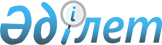 2023 жылға арналған пестицидтердің, биоагенттердiң (энтомофагтардың) тізбесі мен субсидиялар нормаларын, сондай-ақ пестицидтерді, биоагенттердi (энтомофагтарды) субсидиялауға арналған бюджет қаражатының көлемдерін бекіту туралыПавлодар облысы әкімдігінің 2023 жылғы 20 сәуірдегі № 89/2 қаулысы. Павлодар облысының Әділет департаментінде 2023 жылғы 28 сәуірде № 7327 болып тіркелді.
      Қазақстан Республикасының "Қазақстан Республикасындағы жергілікті мемлекеттік басқару және өзін-өзі басқару туралы" Заңының 27-бабына, "Өсiмдiк шаруашылығы өнiмiнiң шығымдылығы мен сапасын арттыруды субсидиялау қағидаларын бекіту туралы" Қазақстан Республикасы Ауыл шаруашылығы министрінің 2020 жылғы 30 наурыздағы № 107 бұйрығымен (Нормативтік құқықтық актілерді мемлекеттік тіркеу тізілімінде № 20209 болып тіркелген) бекітілген, Өсімдік шаруашылығы өнімінің шығымдылығы мен сапасын арттыруды субсидиялау қағидаларының 78-тармағына сәйкес Павлодар облысының әкімдігі ҚАУЛЫ ЕТЕДІ:
      1. Мыналар бекітілсін:
      осы қаулының қосымшасына сәйкес 2023 жылға арналған пестицидтердің, биоагенттердiң (энтомофагтардың) тізбесі мен субсидиялар нормалары;
      2023 жылға арналған пестицидтерді, биоагенттердi (энтомофагтарды) субсидиялауға 2 669 102 000 (екі миллиард алты жүз алпыс тоғыз миллион жүз екі мың) теңге қаражатының бюджет көлемдері.
      Ескерту. 1-тармақ жаңа редакцияда – Павлодар облысы әкімдігінің 20.12.2023 № 335/4 (алғашқы ресми жарияланған күнінен кейін қолданысқа енгізіледі) қаулысымен.


      2. "Павлодар облысының ауыл шаруашылығы басқармасы" мемлекеттік мекемесі заңнамамен белгіленген тәртіпте:
      осы қаулының Қазақстан Республикасы аумақтық әділет органында мемлекеттік тіркелуін;
      осы қаулыны Павлодар облыс әкімдігінің интернет-ресурсында орналастыруды қамтамасыз етсін. 
      3. Осы қаулының орындалуын бақылауды облыс әкімінің жетекшелік ететін орынбасарына жүктелсін.
      4. Осы қаулы оның алғашқы ресми жарияланған күнінен кейін қолданысқа енгізіледі. 2023 жылға субсидияланатын пестицидтердің, биоагенттердің (энтомофагтардың) тізбесі және 1 литрге (килограмм, грамм, дана) пестицидтерге, биоагенттерге (энтомофагтарға) арналған субсидиялар нормалары
      Ескерту. Қосымшаға өзгерістер енгізілді – Павлодар облысы әкімдігінің 20.12.2023 № 335/4 (алғашқы ресми жарияланған күнінен кейін қолданысқа енгізіледі) қаулысымен.
      Ескертпе: * екі мақсаттағы мемлекеттік тіркеуі бар және гербицид пен десикант ретінде пайдаланылатын препараттар;
      ** қосарланған мақсаттағы мемлекеттік тіркеуі бар және инсектицид ретінде және ауыл шаруашылығы өнімін өндірушілердің қойма үй-жайларында қорлардың зиянкестеріне қарсы қолдануға рұқсат етілген препараттар ретінде пайдаланылатын препараттар;
      *** екі мақсаттағы мемлекеттік тіркеуі бар және инсектицид ретінде және астық өнімдері жүйесіндегі кәсіпорындарда қорларды зиянкестерге қарсы қолдануға рұқсат етілген препараттар ретінде пайдаланылатын;
      **** үш мақсатта мемлекеттік тіркелген және инсектицид ретінде және ауыл шаруашылығы өнімдерін өндірушілердің қойма үй-жайларында қор зиянкестеріне қарсы және нан өнімдері жүйесіндегі кәсіпорындарда қор зиянкестеріне қарсы қолдануға рұқсат етілген препараттар ретінде пайдаланылатын препараттар;
      ***** екі мақсаттағы мемлекеттік тіркеуі бар және инсектицид және фунгицид ретінде пайдаланылатын препараттар;
      ****** екі мақсаттағы мемлекеттік тіркеуі бар және инсектицид және егін себу алдындағы өңдеуге арналған препарат ретінде пайдаланылатын препараттар.
					© 2012. Қазақстан Республикасы Әділет министрлігінің «Қазақстан Республикасының Заңнама және құқықтық ақпарат институты» ШЖҚ РМК
				
      Павлодар облысының әкімі 

А. Байханов
Павлодар облысы әкімдігінің
2023 жылғы 20 сәуірдегі
№ 89/2 қаулысымен
бекітілген
№ п/п
Пестицидтердің топтары бойынша әсерлі зат
Өлшем бірлігі (литр, килограмм, грамм, дана)
Пестицидтердің 1 литріне (килограмына, граммына, данасына) арналған субсидиялар нормасы, теңге
Гербицидтер
Гербицидтер
Гербицидтер
Гербицидтер
2,4-Д диметиламин тұзы, 720 грамм литріне
2,4-Д диметиламин тұзы, 720 грамм литріне
2,4-Д диметиламин тұзы, 720 грамм литріне
2,4-Д диметиламин тұзы, 720 грамм литріне
1
Гексил Экстра, сулы ерітінді
литр
1 428,50
2
Диамин, 72% сулы ерітінді
литр
1 428,50
3
Стриг, 72% сулы ерітінді
литр
1 428,50
4
Валсамин, 72% сулы ерітінді
литр
1 428,50
5
Пилар 2,4-Д, 72% сулы ерітінді
литр
1 428,50
6
Фанат, сулы ерітінді
литр
1 428,50
7
Флекс, сулы ерітінді
литр
1 428,50
8
Дайовид, 72% сулы концентрат
литр
1 428,50
9
Нанкина, сулы ерітінді
литр
1 428,50
10
Аминспрей, сулы ерітінді
литр
1 428,50
2,4-Д диметиламин тұзы, 722 грамм литріне
2,4-Д диметиламин тұзы, 722 грамм литріне
2,4-Д диметиламин тұзы, 722 грамм литріне
2,4-Д диметиламин тұзы, 722 грамм литріне
11
Корсо, 72% сулы ерітінді
литр
3 100,50
2,4-Д диметиламин тұзы, 860 грамм литріне
2,4-Д диметиламин тұзы, 860 грамм литріне
2,4-Д диметиламин тұзы, 860 грамм литріне
2,4-Д диметиламин тұзы, 860 грамм литріне
12
Прогресс 860, сулы ерітінді
литр
2 330,50
2,4-Д диметиламин тұзы, 960 грамм килограмына
2,4-Д диметиламин тұзы, 960 грамм килограмына
2,4-Д диметиламин тұзы, 960 грамм килограмына
2,4-Д диметиламин тұзы, 960 грамм килограмына
13
Клинспрей Экстра, суда еритін түйіршіктер
килограмм
4 500,00
2-этилгексил эфирі түріндегі 2,4-Д дихлорфенокси сірке қышқылы, 
905 грамм литріне
2-этилгексил эфирі түріндегі 2,4-Д дихлорфенокси сірке қышқылы, 
905 грамм литріне
2-этилгексил эфирі түріндегі 2,4-Д дихлорфенокси сірке қышқылы, 
905 грамм литріне
2-этилгексил эфирі түріндегі 2,4-Д дихлорфенокси сірке қышқылы, 
905 грамм литріне
14
Эстер Супер, эмульсия концентраты
литр
3 000,00
2-этилгексил эфирі түріндегі 2,4-Д дихлорфенокси сірке қышқылы, 
600 грамм литріне
2-этилгексил эфирі түріндегі 2,4-Д дихлорфенокси сірке қышқылы, 
600 грамм литріне
2-этилгексил эфирі түріндегі 2,4-Д дихлорфенокси сірке қышқылы, 
600 грамм литріне
2-этилгексил эфирі түріндегі 2,4-Д дихлорфенокси сірке қышқылы, 
600 грамм литріне
15
Эстет, эмульсия концентраты
литр
2 571,60
2-этилгексил эфирі түріндегі 2,4-Д дихлорфенокси сірке қышқылы, 
875 грамм литріне
2-этилгексил эфирі түріндегі 2,4-Д дихлорфенокси сірке қышқылы, 
875 грамм литріне
2-этилгексил эфирі түріндегі 2,4-Д дихлорфенокси сірке қышқылы, 
875 грамм литріне
2-этилгексил эфирі түріндегі 2,4-Д дихлорфенокси сірке қышқылы, 
875 грамм литріне
16
Эферон-голд, эмульсия концентраты
литр
2 500,00
2,4-Д дихлорфенокси сірке қышқылы, 344 грамм литріне + дикамба,
 120 грамм литріне
2,4-Д дихлорфенокси сірке қышқылы, 344 грамм литріне + дикамба,
 120 грамм литріне
2,4-Д дихлорфенокси сірке қышқылы, 344 грамм литріне + дикамба,
 120 грамм литріне
2,4-Д дихлорфенокси сірке қышқылы, 344 грамм литріне + дикамба,
 120 грамм литріне
17
Флекс Дуо, сулы ерітінді
литр
2 160,00
2-этилгексил эфирі түріндегі 2,4-Д қышқылы, 552 грамм литріне + дикамба, 
60 грамм литріне
2-этилгексил эфирі түріндегі 2,4-Д қышқылы, 552 грамм литріне + дикамба, 
60 грамм литріне
2-этилгексил эфирі түріндегі 2,4-Д қышқылы, 552 грамм литріне + дикамба, 
60 грамм литріне
2-этилгексил эфирі түріндегі 2,4-Д қышқылы, 552 грамм литріне + дикамба, 
60 грамм литріне
18
Брэмбо, эмульсия концентраты
литр
2 946,50
2,4-Д қышқылының 2-этилгексил эфирі, 905 грамм литріне
2,4-Д қышқылының 2-этилгексил эфирі, 905 грамм литріне
2,4-Д қышқылының 2-этилгексил эфирі, 905 грамм литріне
2,4-Д қышқылының 2-этилгексил эфирі, 905 грамм литріне
19
Ниофир Супер, эмульсия концентраты
литр
2 009,00
2,4-Д қышқылының этилгексил эфирі, 905 грамм литріне
2,4-Д қышқылының этилгексил эфирі, 905 грамм литріне
2,4-Д қышқылының этилгексил эфирі, 905 грамм литріне
2,4-Д қышқылының этилгексил эфирі, 905 грамм литріне
20
Грейн Эфир, эмульсия концентраты
литр
2 160,00
21
Прогресс, эмульсия концентраты
литр
2 160,00
22
Робусто Супер, эмульсия концентраты
литр
2 160,00
2,4-Д қышқылының 2-этилгексил эфирі, 905 грамм литріне
2,4-Д қышқылының 2-этилгексил эфирі, 905 грамм литріне
2,4-Д қышқылының 2-этилгексил эфирі, 905 грамм литріне
2,4-Д қышқылының 2-этилгексил эфирі, 905 грамм литріне
23
Гексил 905, эмульсия концентраты
литр
1 566,80
24
Эстерон 600, эмульсия концентраты
литр
1 566,80
25
Эфир Экстра 905, эмульсия концентраты
литр
1 566,80
26
Эфиракс, эмульсия концентраты
литр
1 566,80
27
Эфион Супер, эмульсия концентраты
литр
1 566,80
Күрделі 2-этилгексил эфирі түріндегі 2,4-Д қышқылы, 410 грамм литріне 
+ флорасулам, 7,4 грамм литріне
Күрделі 2-этилгексил эфирі түріндегі 2,4-Д қышқылы, 410 грамм литріне 
+ флорасулам, 7,4 грамм литріне
Күрделі 2-этилгексил эфирі түріндегі 2,4-Д қышқылы, 410 грамм литріне 
+ флорасулам, 7,4 грамм литріне
Күрделі 2-этилгексил эфирі түріндегі 2,4-Д қышқылы, 410 грамм литріне 
+ флорасулам, 7,4 грамм литріне
28
Балерина, суспензиялық эмульсия
литр
1 750,00
29
Эфир Премиум, суспензиялық эмульсия
литр
1 750,00
30
Элант Экстра, эмульсия концентраты
литр
1 750,00
31
Абсинтиум, эмульсия концентраты
литр
1 750,00
32
Эстер Прима, эмульсия концентраты
литр
1 750,00
2-этилгексил эфирі түріндегі 2,4-Д қышқылы, 500 грамм литріне
2-этилгексил эфирі түріндегі 2,4-Д қышқылы, 500 грамм литріне
2-этилгексил эфирі түріндегі 2,4-Д қышқылы, 500 грамм литріне
2-этилгексил эфирі түріндегі 2,4-Д қышқылы, 500 грамм литріне
33
Зерномакс, эмульсия концентраты
литр
1 920,00
34
Октапон Экстра, эмульсия концентраты
литр
1 920,00
2-этилгексил эфирі түріндегі 2,4-Д қышқылы, 850 грамм литріне
2-этилгексил эфирі түріндегі 2,4-Д қышқылы, 850 грамм литріне
2-этилгексил эфирі түріндегі 2,4-Д қышқылы, 850 грамм литріне
2-этилгексил эфирі түріндегі 2,4-Д қышқылы, 850 грамм литріне
35
Тауэрспрей, 85% эмульсия концентраты
литр
2 184,00
36
Эффект, эмульсия концентраты
литр
2 184,00
37
Эфир Корсо, эмулгирленген концентрат
литр
2 184,00
2,4-Д қышқылдар ұшпайтын эфирлер түрінде, 500 грамм литріне
2,4-Д қышқылдар ұшпайтын эфирлер түрінде, 500 грамм литріне
2,4-Д қышқылдар ұшпайтын эфирлер түрінде, 500 грамм литріне
2,4-Д қышқылдар ұшпайтын эфирлер түрінде, 500 грамм литріне
38
Эфирам, эмульсия концентраты
литр
2 321,50
Клопиралидтің 2-этилгексил эфирі, 500 грамм литріне
Клопиралидтің 2-этилгексил эфирі, 500 грамм литріне
Клопиралидтің 2-этилгексил эфирі, 500 грамм литріне
Клопиралидтің 2-этилгексил эфирі, 500 грамм литріне
39
Эльф, эмульсия концентраты
литр
12 907,50
2-этилгексил эфирі түріндегі 2,4-Д қышқылы, 300 грамм литріне 
+ флорасулам, 3,7 грамм литріне
2-этилгексил эфирі түріндегі 2,4-Д қышқылы, 300 грамм литріне 
+ флорасулам, 3,7 грамм литріне
2-этилгексил эфирі түріндегі 2,4-Д қышқылы, 300 грамм литріне 
+ флорасулам, 3,7 грамм литріне
2-этилгексил эфирі түріндегі 2,4-Д қышқылы, 300 грамм литріне 
+ флорасулам, 3,7 грамм литріне
40
Примадонна, суспензиялық эмульсия
литр
3 100,00
2-этилгексил эфирі түріндегі 2,4-Д қышқылы, 420 грамм литріне 
+ 2-этилгексил эфирі дикамба қышқылы, 60 грамм литріне
2-этилгексил эфирі түріндегі 2,4-Д қышқылы, 420 грамм литріне 
+ 2-этилгексил эфирі дикамба қышқылы, 60 грамм литріне
2-этилгексил эфирі түріндегі 2,4-Д қышқылы, 420 грамм литріне 
+ 2-этилгексил эфирі дикамба қышқылы, 60 грамм литріне
2-этилгексил эфирі түріндегі 2,4-Д қышқылы, 420 грамм литріне 
+ 2-этилгексил эфирі дикамба қышқылы, 60 грамм литріне
41
Элант Премиум, эмульсия концентраты
литр
2 562,00
2-этилгексил эфирі түріндегі 2,4-Д қышқылы, 564 грамм литріне
2-этилгексил эфирі түріндегі 2,4-Д қышқылы, 564 грамм литріне
2-этилгексил эфирі түріндегі 2,4-Д қышқылы, 564 грамм литріне
2-этилгексил эфирі түріндегі 2,4-Д қышқылы, 564 грамм литріне
42
Элант, эмульсия концентраты
литр
2 200,00
2-этилгексил эфирі түріндегі 2,4-Д қышқылы, 564 грамм литріне
+ метсульфурон-метил, 600 грамм килограмына
2-этилгексил эфирі түріндегі 2,4-Д қышқылы, 564 грамм литріне
+ метсульфурон-метил, 600 грамм килограмына
2-этилгексил эфирі түріндегі 2,4-Д қышқылы, 564 грамм литріне
+ метсульфурон-метил, 600 грамм килограмына
2-этилгексил эфирі түріндегі 2,4-Д қышқылы, 564 грамм литріне
+ метсульфурон-метил, 600 грамм килограмына
43
Эламет, зауытты бинарлы қаптама
килограмм
2 457,50
2-этилгексил эфирі түріндегі 2,4-Д қышқылы, 564 грамм литріне
+ триасульфурон, 750 грамм килограмына
2-этилгексил эфирі түріндегі 2,4-Д қышқылы, 564 грамм литріне
+ триасульфурон, 750 грамм килограмына
2-этилгексил эфирі түріндегі 2,4-Д қышқылы, 564 грамм литріне
+ триасульфурон, 750 грамм килограмына
2-этилгексил эфирі түріндегі 2,4-Д қышқылы, 564 грамм литріне
+ триасульфурон, 750 грамм килограмына
44
Биатлон, зауытты бинарлы қаптама
килограмм
2 820,00
2-этилгексил эфирі түріндегі 2,4-Д қышқылы
2-этилгексил эфирі түріндегі 2,4-Д қышқылы
2-этилгексил эфирі түріндегі 2,4-Д қышқылы
2-этилгексил эфирі түріндегі 2,4-Д қышқылы
45
Д-Армон-Эфир, 72% эмульсия концентраты
литр
1 100,00
2-этилгексил эфирі түріндегі 2,4-Д қышқылы, 950 грамм литріне
2-этилгексил эфирі түріндегі 2,4-Д қышқылы, 950 грамм литріне
2-этилгексил эфирі түріндегі 2,4-Д қышқылы, 950 грамм литріне
2-этилгексил эфирі түріндегі 2,4-Д қышқылы, 950 грамм литріне
46
Зенит, коллоидты ерітінді концентраты
литр
2 596,00
47
Клиарап, эмульсия концентраты
литр
2 596,00
Диметиламин тұзы түріндегі 2,4-Д қышқылы, 344 грамм литріне
+ диметиламин тұзы түріндегі қышқыл дикамбасы, 120 грамм литріне
Диметиламин тұзы түріндегі 2,4-Д қышқылы, 344 грамм литріне
+ диметиламин тұзы түріндегі қышқыл дикамбасы, 120 грамм литріне
Диметиламин тұзы түріндегі 2,4-Д қышқылы, 344 грамм литріне
+ диметиламин тұзы түріндегі қышқыл дикамбасы, 120 грамм литріне
Диметиламин тұзы түріндегі 2,4-Д қышқылы, 344 грамм литріне
+ диметиламин тұзы түріндегі қышқыл дикамбасы, 120 грамм литріне
48
Диамакс, сулы ерітінді
литр
2 321,50
2,4-Д қышқылы, 410 грамм литріне + клопиралид, күрделі 2-этилгексил эфирі түріндегі 40 грамм литріне
2,4-Д қышқылы, 410 грамм литріне + клопиралид, күрделі 2-этилгексил эфирі түріндегі 40 грамм литріне
2,4-Д қышқылы, 410 грамм литріне + клопиралид, күрделі 2-этилгексил эфирі түріндегі 40 грамм литріне
2,4-Д қышқылы, 410 грамм литріне + клопиралид, күрделі 2-этилгексил эфирі түріндегі 40 грамм литріне
49
Клопэфир, эмульсия концентраты
литр
2 892,00
МЦПА қышқылы 500 грамм литріне, диметиламин, калий және натрий түріндегі тұздар
МЦПА қышқылы 500 грамм литріне, диметиламин, калий және натрий түріндегі тұздар
МЦПА қышқылы 500 грамм литріне, диметиламин, калий және натрий түріндегі тұздар
МЦПА қышқылы 500 грамм литріне, диметиламин, калий және натрий түріндегі тұздар
50
Гербитокс, суда еритін концентрат
литр
2 008,93
51
Агрошанс, суда еритін концентрат
литр
2 008,93
52
Момус, суда еритін концентрат
литр
2 008,93
Азимсульфурон, 500 грамм килограмына
Азимсульфурон, 500 грамм килограмына
Азимсульфурон, 500 грамм килограмына
Азимсульфурон, 500 грамм килограмына
53
Гулливер, сулы-дисперленген түйіршіктер
килограмм
31 619,50
54
Оливер, сулы-дисперленген түйіршіктер
килограмм
31 619,50
55
Ессенливер, сулы-дисперленген түйіршіктер
килограмм
31 619,50
Глифосат, 757 грамм килограмына
Глифосат, 757 грамм килограмына
Глифосат, 757 грамм килограмына
Глифосат, 757 грамм килограмына
56
Феликс 757, сулы-дисперленген түйіршіктер
килограмм
3 066,55
57
Фараон Гарант 757, сулы-дисперленген түйіршіктер
килограмм
3 066,55
58
Глифат Форте 757, сулы-дисперленген түйіршіктер
килограмм
3 066,55
59
Фухуа Глифосат 757, суда еритін түйіршіктер
килограмм
3 066,55
Аминопиралид, 240 грамм литріне
Аминопиралид, 240 грамм литріне
Аминопиралид, 240 грамм литріне
Аминопиралид, 240 грамм литріне
60
Ланс, сулы ерітінді 
литр
15 000,00
Аминопиралид, 300 грамм килограмына + флорасулам, 
150 грамм килограмына
Аминопиралид, 300 грамм килограмына + флорасулам, 
150 грамм килограмына
Аминопиралид, 300 грамм килограмына + флорасулам, 
150 грамм килограмына
Аминопиралид, 300 грамм килограмына + флорасулам, 
150 грамм килограмына
61
Ланцелот 450, сулы-дисперленген түйіршіктер 
килограмм
49 335,00
Бентазон, 480 грамм литріне
Бентазон, 480 грамм литріне
Бентазон, 480 грамм литріне
Бентазон, 480 грамм литріне
62
Бенагро, сулы ерітінді
литр
3 600,00
63
Корсар, суда еритін концентрат
литр
3 600,00
Галаксифоп-р-метил, 108 грамм литріне
Галаксифоп-р-метил, 108 грамм литріне
Галаксифоп-р-метил, 108 грамм литріне
Галаксифоп-р-метил, 108 грамм литріне
64
Зеллек Супер, эмульсия концентраты
литр
3 402,00
65
Генерал, эмульсия концентраты
литр
3 402,00
66
Импульс, эмульсия концентраты
литр
3 402,00
67
Галокс Супер 108, эмульсия концентраты 
литр
3 402,00
Галоксифоп-п-метил, 104 грамм литріне
Галоксифоп-п-метил, 104 грамм литріне
Галоксифоп-п-метил, 104 грамм литріне
Галоксифоп-п-метил, 104 грамм литріне
68
Галакталт, эмульсия концентраты
литр
5 175,00
69
Гурон, эмульсия концентраты
литр
5 175,00
70
Галошанс, эмульсия концентраты
литр
5 175,00
Галоксифоп-р-метил, 240 грамм литріне
Галоксифоп-р-метил, 240 грамм литріне
Галоксифоп-р-метил, 240 грамм литріне
Галоксифоп-р-метил, 240 грамм литріне
71
Делик 240, эмульсия концентраты
литр
6 964,50
72
Импульс Форте, эмульсия концентраты
литр
6 964,50
Галоксифоп-п-метил, 520 грамм литріне
Галоксифоп-п-метил, 520 грамм литріне
Галоксифоп-п-метил, 520 грамм литріне
Галоксифоп-п-метил, 520 грамм литріне
73
Импульс 520, эмульсия концентраты
литр
13 178,50
Глифосат, 360 грамм литріне
Глифосат, 360 грамм литріне
Глифосат, 360 грамм литріне
Глифосат, 360 грамм литріне
74
Рап, сулы ерітінді
литр
2 500,00
75
Валсаглиф, сулы ерітінді
литр
2 500,00
76
Тотал Плюс, сулы ерітінді
литр
2 500,00
77
Глифос, сулы ерітінді
литр
2 500,00
78
Сонраунд, 48% сулы ерітінді
литр
2 500,00
79
Ридаут, сулы ерітінді
литр
2 500,00
80
Вихрь, сулы ерітінді
литр
2 500,00
Глифосат, 450 грамм литріне
Глифосат, 450 грамм литріне
Глифосат, 450 грамм литріне
Глифосат, 450 грамм литріне
81
Стирап, 45% сулы ерітінді
литр
3 375,00
82
Глифос Премиум, сулы ерітінді
литр
3 375,00
Глифосат, 480 грамм литріне
Глифосат, 480 грамм литріне
Глифосат, 480 грамм литріне
Глифосат, 480 грамм литріне
83
Кернел, сулы ерітінді
литр
3 857,40
Калий тұзы түріндегі глифосата қышқылы, 480 грамм литріне
Калий тұзы түріндегі глифосата қышқылы, 480 грамм литріне
Калий тұзы түріндегі глифосата қышқылы, 480 грамм литріне
Калий тұзы түріндегі глифосата қышқылы, 480 грамм литріне
84
Пассат 480, сулы ерітінді
литр
3 660,50
Глифосат, 500 грамм литріне
Глифосат, 500 грамм литріне
Глифосат, 500 грамм литріне
Глифосат, 500 грамм литріне
85
*Торнадо 500, сулы ерітінді
литр
1 681,45
86
Тотал Экстра, сулы ерітінді
литр
1 681,45
Глифосат, 500 грамм литріне (калий тұзы)
Глифосат, 500 грамм литріне (калий тұзы)
Глифосат, 500 грамм литріне (калий тұзы)
Глифосат, 500 грамм литріне (калий тұзы)
87
*Ураган Форте 500, сулы ерітінді 
литр
1 681,45
88
Энтоглифос, 50% сулы ерітінді 
литр
1 681,45
89
*Тачдаун 500, сулы ерітінді 
литр
1 681,45
Калий тұзы түріндегі глифосата қышқылы, 600 грамм литріне
Калий тұзы түріндегі глифосата қышқылы, 600 грамм литріне
Калий тұзы түріндегі глифосата қышқылы, 600 грамм литріне
Калий тұзы түріндегі глифосата қышқылы, 600 грамм литріне
90
Рап 600, сулы ерітінді
литр
3 528,00
Калий тұзының глифосаты, 690 грамм литріне
Калий тұзының глифосаты, 690 грамм литріне
Калий тұзының глифосаты, 690 грамм литріне
Калий тұзының глифосаты, 690 грамм литріне
90-1
Жойқын Мега, 60% сулы ерітінді
литр
3 528,00
91
Глифосат-голд, сулы ерітінді
литр
3500,00
Глифосат, 540 грамм литріне
Глифосат, 540 грамм литріне
Глифосат, 540 грамм литріне
Глифосат, 540 грамм литріне
92
Гранд Экстра 540, сулы ерітінді 
литр
2 187,50
93
*Раундап Экстра, 54% сулы ерітінді
литр
2 187,50
94
Смерч, сулы ерітінді
литр
2 187,50
95
Рид Эвей, сулы ерітінді
литр
2 187,50
96
*Торнадо 540, сулы ерітінді
литр
2 187,50
97
Триумф Мастер, сулы ерітінді
литр
2 187,50
98
Фараон Голд, 54% сулы ерітінді
литр
2 187,50
99
Глифат 540, сулы ерітінді
литр
2 187,50
100
Сармат Экстра, 54% сулы ерітінді
литр
2 187,50
101
Терекс, сулы ерітінді
литр
2 187,50
102
Хит, сулы ерітінді
литр
2 187,50
103
Калибр 540, сулы ерітінді
литр
2 187,50
104
Напалм, сулы ерітінді
литр
2 187,50
105
Cotem XL, 54% сулы ерітінді
литр
2 187,50
Глифосат калий тұзы, 540 грамм литріне
Глифосат калий тұзы, 540 грамм литріне
Глифосат калий тұзы, 540 грамм литріне
Глифосат калий тұзы, 540 грамм литріне
106
Кунгфу, 54% сулы ерітінді
литр
2 589,50
107
*Спрут Экстра, сулы ерітінді
литр
2 589,50
108
*Метеор 540, сулы ерітінді
литр
2 589,50
109
Глифошанс Супер, сулы ерітінді
литр
2 589,50
110
Базука, сулы ерітінді 
литр
2 589,50
111
Аргумент Стар, сулы ерітінді
литр
2 589,50
112
Аристократ Супер, сулы ерітінді
литр
2 589,50
113
Томагавк, сулы ерітінді
литр
2 589,50
Изопропиламин және калий тұзы түріндегі глифосат, 540 грамм литріне
Изопропиламин және калий тұзы түріндегі глифосат, 540 грамм литріне
Изопропиламин және калий тұзы түріндегі глифосат, 540 грамм литріне
Изопропиламин және калий тұзы түріндегі глифосат, 540 грамм литріне
114
Кредит Икстрим, суда еритін концентрат
литр
4 017,60
115
Монолит, сулы ерітінді
литр
4 017,60
Глифосат, 560 грамм литріне
Глифосат, 560 грамм литріне
Глифосат, 560 грамм литріне
Глифосат, 560 грамм литріне
116
Ардглиф, сулы ерітінді
литр
3 350,00
Глифосат, 747 грамм килограмына
Глифосат, 747 грамм килограмына
Глифосат, 747 грамм килограмына
Глифосат, 747 грамм килограмына
116-1
Жойкын Дара, сулы-дисперленген түйіршіктер
килограмм
5 000,00
Глифосат, 750 грамм килограмына
Глифосат, 750 грамм килограмына
Глифосат, 750 грамм килограмына
Глифосат, 750 грамм килограмына
117
Буран Экстра, 75% сулы-дисперленген түйіршіктер
килограмм
4 465,00
Аммоний глюфосинаты, 150 грамм литріне
Аммоний глюфосинаты, 150 грамм литріне
Аммоний глюфосинаты, 150 грамм литріне
Аммоний глюфосинаты, 150 грамм литріне
118
Баста, 15% сулы ерітінді
литр
2 143,00
Дикамба қышқылы, 360 грамм литріне + хлорсульфурон қышқылы, 
22,2 грамм литріне
Дикамба қышқылы, 360 грамм литріне + хлорсульфурон қышқылы, 
22,2 грамм литріне
Дикамба қышқылы, 360 грамм литріне + хлорсульфурон қышқылы, 
22,2 грамм литріне
Дикамба қышқылы, 360 грамм литріне + хлорсульфурон қышқылы, 
22,2 грамм литріне
119
Фенизан, сулы ерітінді
литр
6 049,00
Дикамба, 124 грамм литріне + 2,4 Д, 357 грамм литріне
Дикамба, 124 грамм литріне + 2,4 Д, 357 грамм литріне
Дикамба, 124 грамм литріне + 2,4 Д, 357 грамм литріне
Дикамба, 124 грамм литріне + 2,4 Д, 357 грамм литріне
120
Видмастер 480, сулы ерітінді
литр
2 618,31
121
Дабспрей, сулы ерітінді
литр
2 618,31
Дикамба, 480 грамм литріне
Дикамба, 480 грамм литріне
Дикамба, 480 грамм литріне
Дикамба, 480 грамм литріне
122
Банвел 480, сулы ерітінді
литр
2 544,50
123
Дианат, 48% сулы ерітінді
литр
2 544,50
124
Декабрист, сулы ерітінді
литр
2 544,50
125
Деймос, суда еритін концентрат
литр
2 544,50
126
Рейнвел, сулы ерітінді
литр
2 544,50
127
Дамба, сулы ерітінді
литр
2 544,50
Диметиламин тұзы түріндегі дикамбы қышқылы, 480 грамм литріне
Диметиламин тұзы түріндегі дикамбы қышқылы, 480 грамм литріне
Диметиламин тұзы түріндегі дикамбы қышқылы, 480 грамм литріне
Диметиламин тұзы түріндегі дикамбы қышқылы, 480 грамм литріне
128
Мономакс, сулы ерітінді 
литр
3 125,00
129
Шанс ДКБ, сулы ерітінді
литр
3 125,00
Дикамба, 540 грамм килограмына + метсульфурон-метил, 
28 грамм килограмына
Дикамба, 540 грамм килограмына + метсульфурон-метил, 
28 грамм килограмына
Дикамба, 540 грамм килограмына + метсульфурон-метил, 
28 грамм килограмына
Дикамба, 540 грамм килограмына + метсульфурон-метил, 
28 грамм килограмына
130
ДМ Супер, сулы-дисперленген түйіршіктер
килограмм
6 700,00
Дикамба, 659 грамм килограмына + триасульфурон, 41 грамм килограмына
Дикамба, 659 грамм килограмына + триасульфурон, 41 грамм килограмына
Дикамба, 659 грамм килограмына + триасульфурон, 41 грамм килограмына
Дикамба, 659 грамм килограмына + триасульфурон, 41 грамм килограмына
131
Линтур 70, сулы-дисперленген түйіршіктер
килограмм
8 158,75
Дикват, 200 грамм литріне
Дикват, 200 грамм литріне
Дикват, 200 грамм литріне
Дикват, 200 грамм литріне
132
*Реглон Форте 200, сулы ерітінді
литр
1 000,00
Диметиламин тұзы 2,4-Д, 357 грамм литріне + дикамба, 124 грамм литріне
Диметиламин тұзы 2,4-Д, 357 грамм литріне + дикамба, 124 грамм литріне
Диметиламин тұзы 2,4-Д, 357 грамм литріне + дикамба, 124 грамм литріне
Диметиламин тұзы 2,4-Д, 357 грамм литріне + дикамба, 124 грамм литріне
133
Стриг Экстра 480, сулы ерітінді
литр
1 693,50
134
Диален Супер 480, сулы ерітінді
литр
1 693,50
135
Антал, сулы ерітінді
литр
1 693,50
Диметиламин тұзы МЦПА, 750 грамм литріне
Диметиламин тұзы МЦПА, 750 грамм литріне
Диметиламин тұзы МЦПА, 750 грамм литріне
Диметиламин тұзы МЦПА, 750 грамм литріне
136
Эталон, суда еритін концентрат
литр
2 321,50
137
Циклон, сулы ерітінді
литр
2 321,50
Имазамокс, 33 грамм литріне + имазапир, 15 грамм литріне
Имазамокс, 33 грамм литріне + имазапир, 15 грамм литріне
Имазамокс, 33 грамм литріне + имазапир, 15 грамм литріне
Имазамокс, 33 грамм литріне + имазапир, 15 грамм литріне
138
Евро-лайтнинг, 4,8% суда еритін концентрат
литр
5 500,00
139
Каптора, 4,8% суда еритін концентрат
литр
5 500,00
140
Клиафилт, суда еритін концентрат
литр
5 500,00
141
Еврошанс, суда еритін концентрат
литр
5 500,00
142
Диома, суда еритін концентрат
литр
5 500,00
Имазамокс, 16,5 грамм литріне + имазапир, 7,5 грамм литріне
Имазамокс, 16,5 грамм литріне + имазапир, 7,5 грамм литріне
Имазамокс, 16,5 грамм литріне + имазапир, 7,5 грамм литріне
Имазамокс, 16,5 грамм литріне + имазапир, 7,5 грамм литріне
143
Евро-лайтнинг Плюс, 2,4% суда еритін концентрат
литр
3 900,00
144
Каптора Плюс, 2,4% суда еритін концентрат
литр
3 900,00
Имазамокс, 40 грамм литріне
Имазамокс, 40 грамм литріне
Имазамокс, 40 грамм литріне
Имазамокс, 40 грамм литріне
145
Легомин, 4% сулы ерітінді
литр
3 169,50
146
Байторе, сулы -суспензиялық концентрат
литр
3 169,50
147
Пульсар, 4% сулы ерітінді
литр
3 169,50
148
Имазошанс, сулы ерітінді
литр
3 169,50
149
Юнкер, сулы ерітінді
литр
3 169,50
Имазамокс, 50 грамм литріне
Имазамокс, 50 грамм литріне
Имазамокс, 50 грамм литріне
Имазамокс, 50 грамм литріне
150
Листего Про 050, сулы ерітінді
литр
8 843,75
Имазапир, 250 грамм литріне
Имазапир, 250 грамм литріне
Имазапир, 250 грамм литріне
Имазапир, 250 грамм литріне
151
Грейдер, сулы-гликоль ерітіндісі
литр
9 821,50
152
Профи, сулы ерітінді
литр
9 821,50
Имазетапир, 100 грамм литріне
Имазетапир, 100 грамм литріне
Имазетапир, 100 грамм литріне
Имазетапир, 100 грамм литріне
153
Агура, 10% сулы концентрат
литр
3 250,00
154
Пивот, 10% сулы концентрат
литр
3 250,00
155
Имазет 100, сулы концентрат
литр
3 250,00
156
Тапирошанс, суда еритін концентрат
литр
3 250,00
157
Лигр, суда еритін концентрат
литр
3 250,00
158
Ессентапир, 10% сулы ерітінді
литр
3 250,00
Имазетапир, 450 грамм килограмына + хлоримурон-этил,
150 грамм килограмына
Имазетапир, 450 грамм килограмына + хлоримурон-этил,
150 грамм килограмына
Имазетапир, 450 грамм килограмына + хлоримурон-этил,
150 грамм килограмына
Имазетапир, 450 грамм килограмына + хлоримурон-этил,
150 грамм килограмына
159
Фабиан, сулы-дисперленген түйіршіктер
килограмм
40 714,29
Йодосульфурон-метил-натрия, 11,3 грамм килограмына + тиенкарбазон-метил, 22,5 грамм килограмына + мефенпир-диэтил-антидот, 135 грамм килограмына
Йодосульфурон-метил-натрия, 11,3 грамм килограмына + тиенкарбазон-метил, 22,5 грамм килограмына + мефенпир-диэтил-антидот, 135 грамм килограмына
Йодосульфурон-метил-натрия, 11,3 грамм килограмына + тиенкарбазон-метил, 22,5 грамм килограмына + мефенпир-диэтил-антидот, 135 грамм килограмына
Йодосульфурон-метил-натрия, 11,3 грамм килограмына + тиенкарбазон-метил, 22,5 грамм килограмына + мефенпир-диэтил-антидот, 135 грамм килограмына
160
Велосити Пауэр, сулы-дисперленген түйіршіктер
килограмм
10 922,90
Йодосульфурон-метил-натрия, 25 грамм литріне + амидосульфурон, 100 грамм литріне + мефенпир-диэтил-антидот 250 грамм литріне
Йодосульфурон-метил-натрия, 25 грамм литріне + амидосульфурон, 100 грамм литріне + мефенпир-диэтил-антидот 250 грамм литріне
Йодосульфурон-метил-натрия, 25 грамм литріне + амидосульфурон, 100 грамм литріне + мефенпир-диэтил-антидот 250 грамм литріне
Йодосульфурон-метил-натрия, 25 грамм литріне + амидосульфурон, 100 грамм литріне + мефенпир-диэтил-антидот 250 грамм литріне
161
Секатор Турбо, майлы дисперсия
литр
5 000,00
162
Амида, майлы дисперсия 
литр
5 000,00
Клетодим, 120 грамм литріне
Клетодим, 120 грамм литріне
Клетодим, 120 грамм литріне
Клетодим, 120 грамм литріне
163
Селект, эмульсия концентраты
литр
1 750,00
164
Шедоу, эмульсия концентраты
литр
1 750,00
165
Цензор Макс, майлы эмульсия концентраты
литр
1 750,00
Клетодим, 150 грамм литріне
Клетодим, 150 грамм литріне
Клетодим, 150 грамм литріне
Клетодим, 150 грамм литріне
166
Граминион, эмульсия концентраты
литр
7 488,00
Клетодим, 116,2 грамм литріне
Клетодим, 116,2 грамм литріне
Клетодим, 116,2 грамм литріне
Клетодим, 116,2 грамм литріне
167
Сонделект, эмульсия концентраты
литр
4 924,00
Клетодим, 130 грамм литріне + галоксифоп-п-метил, 80 грамм литріне
Клетодим, 130 грамм литріне + галоксифоп-п-метил, 80 грамм литріне
Клетодим, 130 грамм литріне + галоксифоп-п-метил, 80 грамм литріне
Клетодим, 130 грамм литріне + галоксифоп-п-метил, 80 грамм литріне
168
Квикстеп, эмульсия концентраты 
литр
6 348,00
169
Суприм, эмульсия концентраты
литр
6 348,00
Клетодим, 240 грамм литріне
Клетодим, 240 грамм литріне
Клетодим, 240 грамм литріне
Клетодим, 240 грамм литріне
170
Кинетик, эмульсия концентраты
литр
3 527,00
171
Спайдер, эмульсия концентраты
литр
3 527,00
172
Эфес, эмульсия концентраты
литр
3 527,00
173
Центур, эмульсия концентраты
литр
3 527,00
174
Кадим 240, эмульсия концентраты
литр
3 527,00
175
Стимул, эмульсия концентраты
литр
3 527,00
176
Катрос, эмульсия концентраты
литр
3 527,00
177
Пилароф, эмульсия концентраты
литр
3 527,00
178
Магнето, эмульсия концентраты
литр
3 527,00
179
Легион Комби, эмульсия концентраты
литр
3 527,00
180
Спринт 240, эмульсия концентраты
литр
3 527,00
181
Профит, эмульсия концентраты
литр
3 527,00
182
Талисман, эмульсия концентраты
литр
3 527,00
183
Дагон, эмульсия концентраты
литр
3 527,00
Клодинафоп-пропаргил, 240 грамм литріне + клоквинтоцет-мексил (антидот), 60 грамм литріне
Клодинафоп-пропаргил, 240 грамм литріне + клоквинтоцет-мексил (антидот), 60 грамм литріне
Клодинафоп-пропаргил, 240 грамм литріне + клоквинтоцет-мексил (антидот), 60 грамм литріне
Клодинафоп-пропаргил, 240 грамм литріне + клоквинтоцет-мексил (антидот), 60 грамм литріне
184
Леггеро Форте, эмульсия концентраты
литр
5 937,50
185
Варяг, эмульсия концентраты
литр
5 937,50
186
Центурион, майлы-сулы эмульсия
литр
5 937,50
187
Либерти Плюс, эмульсия концентраты
литр
5 937,50
188
Стазис, эмульсия концентраты
литр
5 937,50
189
Кловит, эмульсия концентраты
литр
5 937,50
190
Клодимакс, эмульсия концентраты
литр
5 937,50
191
Злако Пик, эмульсия концентраты
литр
5 937,50
Клодинафоп-пропаргил, 80 грамм литріне + клоквинтоцет-мексил, 20 грамм литріне
Клодинафоп-пропаргил, 80 грамм литріне + клоквинтоцет-мексил, 20 грамм литріне
Клодинафоп-пропаргил, 80 грамм литріне + клоквинтоцет-мексил, 20 грамм литріне
Клодинафоп-пропаргил, 80 грамм литріне + клоквинтоцет-мексил, 20 грамм литріне
192
Горизон 080, эмульсия концентраты
литр
4 600,00
193
Горизон 080 БФ, эмульсия концентраты
литр
4 600,00
194
Овен, эмульсия концентраты
литр
4 600,00
195
Итарр 80, эмульсия концентраты
литр
4 600,00
196
Тердок, 8% эмульсия концентраты
литр
4 600,00
197
Топик 080, эмульсия концентраты
литр
4 600,00
198
Феникс, эмульсия концентраты
литр
4 600,00
Клопиралид, 100 грамм литріне + флуроксипир, 15 грамм литріне
Клопиралид, 100 грамм литріне + флуроксипир, 15 грамм литріне
Клопиралид, 100 грамм литріне + флуроксипир, 15 грамм литріне
Клопиралид, 100 грамм литріне + флуроксипир, 15 грамм литріне
199
Репер, коллоидты ерітінді концентраты
литр
6 857,00
Клопиралид, 300 грамм литріне
Клопиралид, 300 грамм литріне
Клопиралид, 300 грамм литріне
Клопиралид, 300 грамм литріне
200
Лорнет, сулы ерітінді
литр
6 018,60
201
Трел 300, сулы ерітінді
литр
6 018,60
202
Ралид 300, сулы ерітінді
литр
6 018,60
203
Гермес 300, сулы ерітінді
литр
6 018,60
204
Максимус, сулы ерітінді
литр
6 018,60
205
Стоун 300, сулы ерітінді
литр
6 018,60
206
Сэнтиум, сулы ерітінді
литр
6 018,60
207
Шанстрел 300, сулы ерітінді
литр
6 018,60
208
Агрон, сулы ерітінді
литр
6 018,60
2-этилгексил эфирі түріндегі клопиралид, 450 грамм литріне
2-этилгексил эфирі түріндегі клопиралид, 450 грамм литріне
2-этилгексил эфирі түріндегі клопиралид, 450 грамм литріне
2-этилгексил эфирі түріндегі клопиралид, 450 грамм литріне
209
Эфилон, эмульсия концентраты
литр
15 000,00
Клопиралид, 750 грамм килограмына
Клопиралид, 750 грамм килограмына
Клопиралид, 750 грамм килограмына
Клопиралид, 750 грамм килограмына
210
Лонтрел Гранд 75, сулы-дисперленген түйіршіктер
килограмм
13 393,00
211
Агрон Гранд, сулы-дисперленген түйіршіктер
килограмм
13 393,00
212
Виртуоз, сулы-дисперленген түйіршіктер
килограмм
13 393,00
213
Клопиралид, сулы-дисперленген түйіршіктер
килограмм
13 393,00
214
Трилон 750, сулы-дисперленген түйіршіктер
килограмм
13 393,00
215
Ралид Экстра, суда еритін түйіршіктер
килограмм
13 393,00
216
Спирит, сулы-дисперленген түйіршіктер
килограмм
13 393,00
217
Хакер, суда еритін түйіршіктер
килограмм
13 393,00
218
Самурай Супер, сулы-дисперленген түйіршіктер
килограмм
13 393,00
219
Сонхус, сулы-дисперленген түйіршіктер
килограмм
13 393,00
220
Корректор, сулы-дисперленген түйіршіктер
килограмм
13 393,00
221
Стратего, сулы-дисперленген түйіршіктер
килограмм
13 393,00
Мезотрион, 75 грамм литріне + никосульфурон, 30 грамм литріне
Мезотрион, 75 грамм литріне + никосульфурон, 30 грамм литріне
Мезотрион, 75 грамм литріне + никосульфурон, 30 грамм литріне
Мезотрион, 75 грамм литріне + никосульфурон, 30 грамм литріне
222
Элюмис 105, майлы дисперсия
литр
4 500,00
223
Гавань Плюс, майлы дисперсия 
литр
4 500,00
224
Бестутакс, суспензиялық концентрат
литр
4 500,00
Никосульфурон, 230 грамм килограмына + мезотрион, 570 грамм килограмына
Никосульфурон, 230 грамм килограмына + мезотрион, 570 грамм килограмына
Никосульфурон, 230 грамм килограмына + мезотрион, 570 грамм килограмына
Никосульфурон, 230 грамм килограмына + мезотрион, 570 грамм килограмына
225
Махаон, сулы-дисперленген түйіршіктер
килограмм
32 143,00
Метазахлор, 375 грамм литріне + измазамокс, 25 грамм литріне
Метазахлор, 375 грамм литріне + измазамокс, 25 грамм литріне
Метазахлор, 375 грамм литріне + измазамокс, 25 грамм литріне
Метазахлор, 375 грамм литріне + измазамокс, 25 грамм литріне
226
Дионис, суспензиялық концентрат
литр
6 696,50
227
Нопасаран, 40% суспензиялық концентрат
литр
6 696,50
Метолахлор, 960 грамм литріне
Метолахлор, 960 грамм литріне
Метолахлор, 960 грамм литріне
Метолахлор, 960 грамм литріне
228
Акцент Прима, 96% эмульсия концентраты
литр
4 465,00
Метрибузин, 250 грамм литріне
Метрибузин, 250 грамм литріне
Метрибузин, 250 грамм литріне
Метрибузин, 250 грамм литріне
229
Зонтран, коллоидты ерітінді концентраты
литр
7 076,00
Метрибузин, 270 грамм литріне
Метрибузин, 270 грамм литріне
Метрибузин, 270 грамм литріне
Метрибузин, 270 грамм литріне
230
Лазурит Супер, наноэмульсия концентраты 
литр
9 332,15
Метрибузин, 600 грамм литріне
Метрибузин, 600 грамм литріне
Метрибузин, 600 грамм литріне
Метрибузин, 600 грамм литріне
231
Зенкор Ультра, суспензиялық концентрат
литр
6 026,50
232
Линкор, суспензиялық концентрат 
литр
6 026,50
233
Зенкошанс, суспензиялық концентрат
литр
6 026,50
234
Лазурит Ультра, суспензиялық концентрат
литр
6 026,50
Метрибузин, 700 грамм килограмына
Метрибузин, 700 грамм килограмына
Метрибузин, 700 грамм килограмына
Метрибузин, 700 грамм килограмына
235
Карбузин, 70% суланатын ұнтақ
килограмм
9 450,00
236
Лазурит, суланатын ұнтақ 
килограмм
9 450,00
237
Трибузин 700, суланатын ұнтақ
килограмм
9 450,00
238
Ессенсекор, 70% сулы-дисперленген түйіршіктер
килограмм
9 450,00
Метрибузин, 750 грамм килограмына
Метрибузин, 750 грамм килограмына
Метрибузин, 750 грамм килограмына
Метрибузин, 750 грамм килограмына
239
Тайгер Экстра, суда еритін түйіршіктер
килограмм
10 000,00
Метсульфурон-метил, 125 грамм килограмына + трибенурон-метил,
625 грамм килограмына
Метсульфурон-метил, 125 грамм килограмына + трибенурон-метил,
625 грамм килограмына
Метсульфурон-метил, 125 грамм килограмына + трибенурон-метил,
625 грамм килограмына
Метсульфурон-метил, 125 грамм килограмына + трибенурон-метил,
625 грамм килограмына
240
Плуггер, сулы-дисперленген түйіршіктер
килограмм
31 068,00
241
Финито Дуэт 750, сулы-дисперленген түйіршіктер
килограмм
31 068,00
Метсульфурон-метил, 300 грамм килограмына + трибенурон-метил, 
450 грамм килограмына
Метсульфурон-метил, 300 грамм килограмына + трибенурон-метил, 
450 грамм килограмына
Метсульфурон-метил, 300 грамм килограмына + трибенурон-метил, 
450 грамм килограмына
Метсульфурон-метил, 300 грамм килограмына + трибенурон-метил, 
450 грамм килограмына
242
Магнум Супер, сулы-дисперленген түйіршіктер
килограмм
51 520,50
Метсульфурон-метил, 391 грамм килограмына + трибенурон-метил, 
261 грамм килограмына
Метсульфурон-метил, 391 грамм килограмына + трибенурон-метил, 
261 грамм килограмына
Метсульфурон-метил, 391 грамм килограмына + трибенурон-метил, 
261 грамм килограмына
Метсульфурон-метил, 391 грамм килограмына + трибенурон-метил, 
261 грамм килограмына
243
Эдванс, сулы-дисперленген түйіршіктер
килограмм
55 000,00
244
Эллай Лайт, сулы-дисперленген түйіршіктер
килограмм
55 000,00
245
Граф Премиум, сулы-дисперленген түйіршіктер
килограмм
55 000,00
Метсульфурон-метил, 600 грамм килограмына
Метсульфурон-метил, 600 грамм килограмына
Метсульфурон-метил, 600 грамм килограмына
Метсульфурон-метил, 600 грамм килограмына
246
Лидер, суланатын ұнтақ 
килограмм
10 000,00
247
Грейз, 60% сулы-дисперленген түйіршіктер
килограмм
10 000,00
248
Зингер, суланатын ұнтақ
килограмм
10 000,00
249
Леопард, сулы-дисперленген түйіршіктер
килограмм
10 000,00
250
Магнум, сулы-дисперленген түйіршіктер
килограмм
10 000,00
251
Метурон, сулы-дисперленген түйіршіктер
килограмм
10 000,00
252
Праймер, сулы-дисперленген түйіршіктер
килограмм
10 000,00
253
Родар, 60% суланатын ұнтақ
килограмм
10 000,00
254
Хазна, 60% сулы-дисперленген түйіршіктер
килограмм
10 000,00
255
Адалт, сулы-дисперленген түйіршіктер
килограмм
10 000,00
256
Страж, сулы-дисперленген түйіршіктер 
килограмм
10 000,00
257
Супермет Экстра, суда еритін түйіршіктер
килограмм
10 000,00
258
Аккурат, сулы-дисперленген түйіршіктер
килограмм
10 000,00
259
Канцлер, сулы-дисперленген түйіршіктер
килограмм
10 000,00
260
Метсумет, сулы-дисперленген түйіршіктер
килограмм
10 000,00
261
Лазер 60, суланатын ұнтақ
килограмм
10 000,00
Метсульфурон-метил, 390 грамм килограмына + трибенурон-метил,
260 грамм килограмына + амидосульфурон, 100 грамм килограмына
Метсульфурон-метил, 390 грамм килограмына + трибенурон-метил,
260 грамм килограмына + амидосульфурон, 100 грамм килограмына
Метсульфурон-метил, 390 грамм килограмына + трибенурон-метил,
260 грамм килограмына + амидосульфурон, 100 грамм килограмына
Метсульфурон-метил, 390 грамм килограмына + трибенурон-метил,
260 грамм килограмына + амидосульфурон, 100 грамм килограмына
262
Кассар Про, сулы-дисперленген түйіршіктер
килограмм
77 678,50
Метсульфурон-метил, 500 грамм килограмына + амидосульфурон, 
250 грамм килограмына
Метсульфурон-метил, 500 грамм килограмына + амидосульфурон, 
250 грамм килограмына
Метсульфурон-метил, 500 грамм килограмына + амидосульфурон, 
250 грамм килограмына
Метсульфурон-метил, 500 грамм килограмына + амидосульфурон, 
250 грамм килограмына
263
Кассар, сулы-дисперленген түйіршіктер
килограмм
77 678,50
МЦПА, 500 грамм литріне + клопиралид, 100 грамм литріне
МЦПА, 500 грамм литріне + клопиралид, 100 грамм литріне
МЦПА, 500 грамм литріне + клопиралид, 100 грамм литріне
МЦПА, 500 грамм литріне + клопиралид, 100 грамм литріне
264
Гермес Гранд, эмульсия концентраты
литр
5 280,00
Никосульфурон, 600 грамм килограмына + тифенсульфурон-метил, 
150 грамм килограмына
Никосульфурон, 600 грамм килограмына + тифенсульфурон-метил, 
150 грамм килограмына
Никосульфурон, 600 грамм килограмына + тифенсульфурон-метил, 
150 грамм килограмына
Никосульфурон, 600 грамм килограмына + тифенсульфурон-метил, 
150 грамм килограмына
265
Дублон Голд, сулы-дисперленген түйіршіктер
килограмм
66 964,29
Никосульфурон, 700 грамм килограмына + тифенсульфурон-метил, 
125 грамм килограмына
Никосульфурон, 700 грамм килограмына + тифенсульфурон-метил, 
125 грамм килограмына
Никосульфурон, 700 грамм килограмына + тифенсульфурон-метил, 
125 грамм килограмына
Никосульфурон, 700 грамм килограмына + тифенсульфурон-метил, 
125 грамм килограмына
266
Квин, сулы-дисперленген түйіршіктер
килограмм
21 000,00
Оксифлуорфен, 240 грамм литріне
Оксифлуорфен, 240 грамм литріне
Оксифлуорфен, 240 грамм литріне
Оксифлуорфен, 240 грамм литріне
267
Гоал 2Е, эмульсия концентраты
литр
4 250,00
268
Гол, эмульсия концентраты
литр
4 250,00
269
Готрил, 24% эмульсия концентраты
литр
4 250,00
270
Оксифен 240, эмульсия концентраты
литр
4 250,00
271
Гаур, эмульсия концентраты
литр
4 250,00
272
Роки, эмульсия концентраты
литр
4 250,00
Оксифлуорфен, 480 грамм литріне
Оксифлуорфен, 480 грамм литріне
Оксифлуорфен, 480 грамм литріне
Оксифлуорфен, 480 грамм литріне
273
Гоал 480, суспензиялық концентрат
литр
6 150,00
Пендиметалин, 330 грамм литріне
Пендиметалин, 330 грамм литріне
Пендиметалин, 330 грамм литріне
Пендиметалин, 330 грамм литріне
274
Калкан, эмульсия концентраты
литр
2 250,00
275
Гайтан, эмульсия концентраты
литр
2 250,00
276
Стоп, 33% эмульсия концентраты
литр
2 250,00
277
Лотос Супер, эмульсия концентраты
литр
2 250,00
Пендиметалин, 350 грамм литріне
Пендиметалин, 350 грамм литріне
Пендиметалин, 350 грамм литріне
Пендиметалин, 350 грамм литріне
278
Старт, 35% эмульсия концентраты
литр
4 017,50
Пеноксулам, 25 грамм литріне
Пеноксулам, 25 грамм литріне
Пеноксулам, 25 грамм литріне
Пеноксулам, 25 грамм литріне
279
Рейнбоу 25 ОД, майлы дисперсия
литр
10 382,00
280
Талант, майлы дисперсия
литр
10 382,00
Пиклорам, 150 грамм литріне + МЦПА, 350 грамм литріне
Пиклорам, 150 грамм литріне + МЦПА, 350 грамм литріне
Пиклорам, 150 грамм литріне + МЦПА, 350 грамм литріне
Пиклорам, 150 грамм литріне + МЦПА, 350 грамм литріне
281
Горгон, суда еритін концентрат
литр
6 294,65
Пиноксаден, 45 грамм литріне + клоквинтоцет-мексил (антидот), 
11,25 грамм литріне
Пиноксаден, 45 грамм литріне + клоквинтоцет-мексил (антидот), 
11,25 грамм литріне
Пиноксаден, 45 грамм литріне + клоквинтоцет-мексил (антидот), 
11,25 грамм литріне
Пиноксаден, 45 грамм литріне + клоквинтоцет-мексил (антидот), 
11,25 грамм литріне
282
Аксиал 045, эмульсия концентраты
литр
5 390,00
Пиноксаден, 45 грамм литріне + клоквинтосет-мексила (антидот), 
20 грамм литріне
Пиноксаден, 45 грамм литріне + клоквинтосет-мексила (антидот), 
20 грамм литріне
Пиноксаден, 45 грамм литріне + клоквинтосет-мексила (антидот), 
20 грамм литріне
Пиноксаден, 45 грамм литріне + клоквинтосет-мексила (антидот), 
20 грамм литріне
283
Максир, эмульсия концентраты
литр
9 000,00
Пиноксаден, 50 грамм литріне + клоквинтоцет-мексил (антидот), 
12,5 грамм литріне
Пиноксаден, 50 грамм литріне + клоквинтоцет-мексил (антидот), 
12,5 грамм литріне
Пиноксаден, 50 грамм литріне + клоквинтоцет-мексил (антидот), 
12,5 грамм литріне
Пиноксаден, 50 грамм литріне + клоквинтоцет-мексил (антидот), 
12,5 грамм литріне
284
Аксиал 050, эмульсия концентраты
литр
4 337,3
Пироксулам, 45 грамм литріне + клоквинтоцет-мексил-антидот,
90 грамм литріне
Пироксулам, 45 грамм литріне + клоквинтоцет-мексил-антидот,
90 грамм литріне
Пироксулам, 45 грамм литріне + клоквинтоцет-мексил-антидот,
90 грамм литріне
Пироксулам, 45 грамм литріне + клоквинтоцет-мексил-антидот,
90 грамм литріне
285
Мерит 45, майлы дисперсия 
литр
21 631,50
Претилахлор, 300 грамм литріне + пирибензоксим, 20 грамм литріне
Претилахлор, 300 грамм литріне + пирибензоксим, 20 грамм литріне
Претилахлор, 300 грамм литріне + пирибензоксим, 20 грамм литріне
Претилахлор, 300 грамм литріне + пирибензоксим, 20 грамм литріне
286
Солито 320, эмульсия концентраты
литр
6 484,82
Прометрин, 500 грамм литріне
Прометрин, 500 грамм литріне
Прометрин, 500 грамм литріне
Прометрин, 500 грамм литріне
287
Гезагард 500, суспензиялық концентрат
литр
2 366,00
288
Гезаметрин, 50% суспензиялық концентрат
литр
2 366,00
289
Омега, 50% суспензиялық концентрат
литр
2 366,00
290
Сармат, суспензиялық концентрат
литр
2 366,00
291
Шансгард, суспензиялық концентрат
литр
2 366,00
292
Бриг, суспензиялық концентрат
литр
2 366,00
293
Гамбит, суспензиялық концентрат
литр
2 366,00
294
Рубикон, суспензиялық концентрат
литр
2 366,00
Просульфокарб, 800 грамм литріне
Просульфокарб, 800 грамм литріне
Просульфокарб, 800 грамм литріне
Просульфокарб, 800 грамм литріне
295
Боксер 800, эмульсия концентраты
литр
2 963,25
Римсульфурон, 250 грамм килограмына
Римсульфурон, 250 грамм килограмына
Римсульфурон, 250 грамм килограмына
Римсульфурон, 250 грамм килограмына
296
Кассиус, суда еритін ұнтақ
килограмм
31 582,00
297
Римус, 25% сулы-дисперленген түйіршіктер
килограмм
31 582,00
298
Ромул, сулы-дисперленген түйіршіктер
килограмм
31 582,00
299
Титус, 25% құрғақ ақпа суспензия
килограмм
31 582,00
300
Римкорн, суда еритін түйіршіктер
килограмм
31 582,00
301
Шантус, сулы-дисперленген түйіршіктер 
килограмм
31 582,00
Римсульфурон, 500 грамм килограмына
Римсульфурон, 500 грамм килограмына
Римсульфурон, 500 грамм килограмына
Римсульфурон, 500 грамм килограмына
302
Эскудо, сулы-дисперленген түйіршіктер
килограмм
99 528,50
С-метолахлор 312,5 грамм литріне + тербутилазин 187,5 грамм литріне
С-метолахлор 312,5 грамм литріне + тербутилазин 187,5 грамм литріне
С-метолахлор 312,5 грамм литріне + тербутилазин 187,5 грамм литріне
С-метолахлор 312,5 грамм литріне + тербутилазин 187,5 грамм литріне
303
Гардо Голд 500, суспензиялық концентрат
литр
2 196,75
304
Эрудит, суспензиялық эмульсия
литр
2 196,75
305
Ирвин, суспензиялық эмульсия
литр
2 196,75
306
Стаут, суспензиялық концентрат
литр
2 196,75
С-метолахлор, 960 грамм литріне
С-метолахлор, 960 грамм литріне
С-метолахлор, 960 грамм литріне
С-метолахлор, 960 грамм литріне
307
Доал, эмульсия концентраты
литр
4 000,00
308
Дуал Голд 960, эмульсия концентраты 
литр
4 000,00
309
Душанс, эмульсия концентраты 
литр
4 000,00
310
Метал Плюс 960, эмульсия концентраты
литр
4 000,00
311
Симба, эмульсия концентраты
литр
4 000,00
312
Мачете, эмульсия концентраты
литр
4 000,00
Тифенсульфурон-метил, 680 грамм килограмына + метсульфурон-метил, 
70 грамм килограмына
Тифенсульфурон-метил, 680 грамм килограмына + метсульфурон-метил, 
70 грамм килограмына
Тифенсульфурон-метил, 680 грамм килограмына + метсульфурон-метил, 
70 грамм килограмына
Тифенсульфурон-метил, 680 грамм килограмына + метсульфурон-метил, 
70 грамм килограмына
313
Канонир Дуо, құрғақ ақпа суспензия
килограмм
17 410,50
314
Аккурат Экстра, сулы-дисперленген түйіршіктер
килограмм
17 410,50
315
Страж Дуо, сулы-дисперленген түйіршіктер
килограмм
17 410,50
Тифенсульфурон-метил, 545 грамм килограмына + метсульфурон-метила, 
164 грамм килограмына
Тифенсульфурон-метил, 545 грамм килограмына + метсульфурон-метила, 
164 грамм килограмына
Тифенсульфурон-метил, 545 грамм килограмына + метсульфурон-метила, 
164 грамм килограмына
Тифенсульфурон-метил, 545 грамм килограмына + метсульфурон-метила, 
164 грамм килограмына
316
Рестрикт, суда еритін түйіршіктер
килограмм
42 500,00
317
Гармония, сулы-дисперленген түйіршіктер
килограмм
42 500,00
Тифенсульфурон-метил, 750 грамм килограмына
Тифенсульфурон-метил, 750 грамм килограмына
Тифенсульфурон-метил, 750 грамм килограмына
Тифенсульфурон-метил, 750 грамм килограмына
318
Хармони Про, сулы-дисперленген түйіршіктер
килограмм
44 044,00
319
Шансти, сулы-дисперленген түйіршіктер
килограмм
44 044,00
320
Купаж, сулы-дисперленген түйіршіктер
килограмм
44 044,00
321
Алсион, сулы-дисперленген түйіршіктер
килограмм
44 044,00
322
Аллерт, құрғақ ақпа суспензия
килограмм
44 044,00
Трибенурон-метил, 563 грамм килограмына + флорасулам, 
187 грамм килограмына
Трибенурон-метил, 563 грамм килограмына + флорасулам, 
187 грамм килограмына
Трибенурон-метил, 563 грамм килограмына + флорасулам, 
187 грамм килограмына
Трибенурон-метил, 563 грамм килограмына + флорасулам, 
187 грамм килограмына
323
Бомба, сулы-дисперленген түйіршіктер
килограмм
52 232,15
324
Москит Премиум, сулы-дисперленген түйіршіктер 
килограмм
52 232,15
Трибенурон-метил, 750 грамм килограмына
Трибенурон-метил, 750 грамм килограмына
Трибенурон-метил, 750 грамм килограмына
Трибенурон-метил, 750 грамм килограмына
325
Аграстар, сулы-дисперленген түйіршіктер 
килограмм
7 500,00
326
Барон 750, сулы-дисперленген түйіршіктер
килограмм
7 500,00
327
Галлантный, 75% құрғақ ақпа суспензия
килограмм
7 500,00
328
Финито 750, сулы-дисперленген түйіршіктер
килограмм
7 500,00
329
Гранат, сулы-дисперленген түйіршіктер
килограмм
7 500,00
330
Громстор, 75% сулы-дисперленген түйіршіктер
килограмм
7 500,00
331
Гранстар Про, сулы-дисперленген түйіршіктер
килограмм
7 500,00
332
Граф, сулы-дисперленген түйіршіктер
килограмм
7 500,00
333
Мустанг, 75% сулы-дисперленген түйіршіктер
килограмм
7 500,00
334
Респект, сулы-дисперленген түйіршіктер
килограмм
7 500,00
335
Санни, сулы-дисперленген түйіршіктер
килограмм
7 500,00
336
Сталкер, сулы-дисперленген түйіршіктер
килограмм
7 500,00
337
Экспресс, сулы-дисперленген түйіршіктер
килограмм
7 500,00
338
Мортира, сулы-дисперленген түйіршіктер
килограмм
7 500,00
339
Сальво, сулы-дисперленген түйіршіктер
килограмм
7 500,00
340
Гарпун Супер, сулы-дисперленген түйіршіктер
килограмм
7 500,00
341
Голд Гранд, сулы-дисперленген түйіршіктер
килограмм
7 500,00
342
Каскад, сулы-дисперленген түйіршіктер
килограмм
7 500,00
343
Шанстар, сулы-дисперленген түйіршіктер
килограмм
7 500,00
344
Прометей, сулы-дисперленген түйіршіктер
килограмм
7 500,00
345
Маджестик, сулы-дисперленген түйіршіктер 
килограмм
7 500,00
346
Трибун, құрғақ ақпа суспензия
килограмм
7 500,00
347
Санфло, сулы-дисперленген түйіршіктер
килограмм
7 500,00
348
Трибин 750, сулы-дисперленген түйіршіктер 
килограмм
7 500,00
349
Премиум, сулы-дисперленген түйіршіктер 
килограмм
7 500,00
350
Гринстар Голд, сулы-дисперленген түйіршіктер 
килограмм
7 500,00
Феноксапроп-п-этил, 100 грамм литріне + клоквинтоцет-мексил (антидот), 
27 грамм литріне
Феноксапроп-п-этил, 100 грамм литріне + клоквинтоцет-мексил (антидот), 
27 грамм литріне
Феноксапроп-п-этил, 100 грамм литріне + клоквинтоцет-мексил (антидот), 
27 грамм литріне
Феноксапроп-п-этил, 100 грамм литріне + клоквинтоцет-мексил (антидот), 
27 грамм литріне
351
Злакофорте 100, эмульсия концентраты
литр
3 794,50
352
Оцелот, эмульсия концентраты
литр
3 794,50
Феноксапроп-п-этил, 69 грамм литріне + мефенпир-диэтил (антидот),
75 грамм литріне
Феноксапроп-п-этил, 69 грамм литріне + мефенпир-диэтил (антидот),
75 грамм литріне
Феноксапроп-п-этил, 69 грамм литріне + мефенпир-диэтил (антидот),
75 грамм литріне
Феноксапроп-п-этил, 69 грамм литріне + мефенпир-диэтил (антидот),
75 грамм литріне
353
Витязь, эмульсия концентраты
литр
2 900,30
354
Ягуар, майлы-сулы эмульсия
литр
2 900,30
355
Пегас Супер, 7,5% майлы-сулы эмульсия
литр
2 900,30
356
Злакосупер, 7,5% майлы-сулы эмульсия
литр
2 900,30
357
Пума-супер, 7,5% майлы-сулы эмульсия
литр
2 900,30
358
Арман Супер, майлы-сулы эмульсия
литр
2 900,30
Феноксапроп-п-этил, 140 грамм литріне + клодинафоп-пропаргил,
90 грамм литріне + клоквинтоцет-мексил, 72 грамм литріне
Феноксапроп-п-этил, 140 грамм литріне + клодинафоп-пропаргил,
90 грамм литріне + клоквинтоцет-мексил, 72 грамм литріне
Феноксапроп-п-этил, 140 грамм литріне + клодинафоп-пропаргил,
90 грамм литріне + клоквинтоцет-мексил, 72 грамм литріне
Феноксапроп-п-этил, 140 грамм литріне + клодинафоп-пропаргил,
90 грамм литріне + клоквинтоцет-мексил, 72 грамм литріне
359
Скаут Форте, эмульсия концентраты
литр
7 250,00
360
Ботакан Супер, эмульсия концентраты
литр
7 250,00
Клодинафоп-пропаргил, 80 грамм литріне + феноксапроп-п-этил, 50 грамм литріне + клоквинтоцет-мексил, 25 грамм литріне
Клодинафоп-пропаргил, 80 грамм литріне + феноксапроп-п-этил, 50 грамм литріне + клоквинтоцет-мексил, 25 грамм литріне
Клодинафоп-пропаргил, 80 грамм литріне + феноксапроп-п-этил, 50 грамм литріне + клоквинтоцет-мексил, 25 грамм литріне
Клодинафоп-пропаргил, 80 грамм литріне + феноксапроп-п-этил, 50 грамм литріне + клоквинтоцет-мексил, 25 грамм литріне
361
Леггеро Про, эмульсия концентраты
литр
8 571,50
Феноксапроп-п-этил, 100 грамм литріне + (антидот), 27 грамм литріне
Феноксапроп-п-этил, 100 грамм литріне + (антидот), 27 грамм литріне
Феноксапроп-п-этил, 100 грамм литріне + (антидот), 27 грамм литріне
Феноксапроп-п-этил, 100 грамм литріне + (антидот), 27 грамм литріне
362
Грами Супер, эмульсия концентраты
литр
3 750,00
Феноксапроп-п-этил, 100 грамм литріне + мефенпир-диэтил (антидот), 
27 грамм литріне
Феноксапроп-п-этил, 100 грамм литріне + мефенпир-диэтил (антидот), 
27 грамм литріне
Феноксапроп-п-этил, 100 грамм литріне + мефенпир-диэтил (антидот), 
27 грамм литріне
Феноксапроп-п-этил, 100 грамм литріне + мефенпир-диэтил (антидот), 
27 грамм литріне
363
Пума Супер 100, 10% эмульсия концентраты
литр
3 341,75
364
Соболь, сулы эмульсия
литр
3 341,75
365
Багира Супер 100, эмульсия концентраты
литр
3 341,75
366
Барс Супер, майлы-сулы эмульсия
литр
3 341,75
Феноксапроп-п-этил, 100 грамм литріне + фенклоразол-этил (антидот), 
27 грамм литріне
Феноксапроп-п-этил, 100 грамм литріне + фенклоразол-этил (антидот), 
27 грамм литріне
Феноксапроп-п-этил, 100 грамм литріне + фенклоразол-этил (антидот), 
27 грамм литріне
Феноксапроп-п-этил, 100 грамм литріне + фенклоразол-этил (антидот), 
27 грамм литріне
367
Гепард, эмульсия концентраты
литр
4 340,00
Феноксапроп-п-этил, 110 грамм литріне
Феноксапроп-п-этил, 110 грамм литріне
Феноксапроп-п-этил, 110 грамм литріне
Феноксапроп-п-этил, 110 грамм литріне
368
Фуроре Ультра, майлы-сулы эмульсия
литр
4 187,50
Феноксапроп-п-этил, 120 грамм литріне + мефенпир-диэтил (антидот),
33 грамм литріне
Феноксапроп-п-этил, 120 грамм литріне + мефенпир-диэтил (антидот),
33 грамм литріне
Феноксапроп-п-этил, 120 грамм литріне + мефенпир-диэтил (антидот),
33 грамм литріне
Феноксапроп-п-этил, 120 грамм литріне + мефенпир-диэтил (антидот),
33 грамм литріне
369
Пума Турбо, эмульсия концентраты
литр
4 080,00
370
Проксимус, эмульсия концентраты
литр
4 080,00
371
Багира Голд 120, эмульсия концентраты
литр
4 080,00
Феноксапроп-п-этил, 120 грамм литріне + фенклоразол-этил (антидот), 60 грамм литріне
Феноксапроп-п-этил, 120 грамм литріне + фенклоразол-этил (антидот), 60 грамм литріне
Феноксапроп-п-этил, 120 грамм литріне + фенклоразол-этил (антидот), 60 грамм литріне
Феноксапроп-п-этил, 120 грамм литріне + фенклоразол-этил (антидот), 60 грамм литріне
372
Авецид Супер, 12% эмульсия концентраты
литр
6 700,00
Феноксапроп-п-этил, 140 грамм литріне + клохинтоцет-мексил (антидот), 
47 грамм литріне
Феноксапроп-п-этил, 140 грамм литріне + клохинтоцет-мексил (антидот), 
47 грамм литріне
Феноксапроп-п-этил, 140 грамм литріне + клохинтоцет-мексил (антидот), 
47 грамм литріне
Феноксапроп-п-этил, 140 грамм литріне + клохинтоцет-мексил (антидот), 
47 грамм литріне
373
Овсюген Супер, эмульсия концентраты
литр
7 075,00
Феноксапроп-п-этил, 140 грамм литріне + клодинафоп-пропаргил, 
90 грамм литріне + клоквинтоцет-мексил (антидот), 60 грамм литріне
Феноксапроп-п-этил, 140 грамм литріне + клодинафоп-пропаргил, 
90 грамм литріне + клоквинтоцет-мексил (антидот), 60 грамм литріне
Феноксапроп-п-этил, 140 грамм литріне + клодинафоп-пропаргил, 
90 грамм литріне + клоквинтоцет-мексил (антидот), 60 грамм литріне
Феноксапроп-п-этил, 140 грамм литріне + клодинафоп-пропаргил, 
90 грамм литріне + клоквинтоцет-мексил (антидот), 60 грамм литріне
374
Кугар, эмульсия концентраты
литр
2 900,50
375
Полгар, эмульсия концентраты
литр
2 900,50
376
Фенокс Экстра, эмульсия концентраты
литр
2 900,50
Феноксапроп-п-этил, 140 грамм литріне + клодинафоп-пропаргил, 
90 грамм литріне + клоквинтоцет-мексил, 60 грамм литріне
Феноксапроп-п-этил, 140 грамм литріне + клодинафоп-пропаргил, 
90 грамм литріне + клоквинтоцет-мексил, 60 грамм литріне
Феноксапроп-п-этил, 140 грамм литріне + клодинафоп-пропаргил, 
90 грамм литріне + клоквинтоцет-мексил, 60 грамм литріне
Феноксапроп-п-этил, 140 грамм литріне + клодинафоп-пропаргил, 
90 грамм литріне + клоквинтоцет-мексил, 60 грамм литріне
377
Трибьют, эмульсия концентраты
литр
5 500,00
378
Тримикс Комби, эмульсия концентраты
литр
5 500,00
Феноксапроп-п - этил, 140 грамм литріне + клоквинтоцет-мексил (антидот), 
40 грамм литріне
Феноксапроп-п - этил, 140 грамм литріне + клоквинтоцет-мексил (антидот), 
40 грамм литріне
Феноксапроп-п - этил, 140 грамм литріне + клоквинтоцет-мексил (антидот), 
40 грамм литріне
Феноксапроп-п - этил, 140 грамм литріне + клоквинтоцет-мексил (антидот), 
40 грамм литріне
379
Кугар Форте, эмульсия концентраты
литр
5 808,00
Феноксапроп-п-этил, 140 грамм литріне + клоквинтоцет-мексил (антидот), 
50 грамм литріне
Феноксапроп-п-этил, 140 грамм литріне + клоквинтоцет-мексил (антидот), 
50 грамм литріне
Феноксапроп-п-этил, 140 грамм литріне + клоквинтоцет-мексил (антидот), 
50 грамм литріне
Феноксапроп-п-этил, 140 грамм литріне + клоквинтоцет-мексил (антидот), 
50 грамм литріне
380
Беллисимо, майлы-сулы эмульсия
литр
6 000,00
Феноксапроп-п-этил, 140 грамм литріне + фенклоразол-этил (антидот), 
35 грамм литріне
Феноксапроп-п-этил, 140 грамм литріне + фенклоразол-этил (антидот), 
35 грамм литріне
Феноксапроп-п-этил, 140 грамм литріне + фенклоразол-этил (антидот), 
35 грамм литріне
Феноксапроп-п-этил, 140 грамм литріне + фенклоразол-этил (антидот), 
35 грамм литріне
381
Овсюген Экстра, эмульсия концентраты
литр
7 535,00
Феноксапроп-п-этил, 69 грамм литріне + клоквинтоцет-мексил-антидот, 
34,5 грамм литріне
Феноксапроп-п-этил, 69 грамм литріне + клоквинтоцет-мексил-антидот, 
34,5 грамм литріне
Феноксапроп-п-этил, 69 грамм литріне + клоквинтоцет-мексил-антидот, 
34,5 грамм литріне
Феноксапроп-п-этил, 69 грамм литріне + клоквинтоцет-мексил-антидот, 
34,5 грамм литріне
382
Фабрис, майлы-сулы эмульсия
литр
4 018,00
383
Шансюген, сулы эмульсия
литр
4 018,00
384
Фокстрот, сулы эмульсия
литр
4 018,00
385
Оцелот Плюс, эмульсия концентраты
литр
4 018,00
Феноксапроп-п-этил, 69 грамм литріне + клоквинтоцет-мексил-антидот, 
35 грамм литріне
Феноксапроп-п-этил, 69 грамм литріне + клоквинтоцет-мексил-антидот, 
35 грамм литріне
Феноксапроп-п-этил, 69 грамм литріне + клоквинтоцет-мексил-антидот, 
35 грамм литріне
Феноксапроп-п-этил, 69 грамм литріне + клоквинтоцет-мексил-антидот, 
35 грамм литріне
386
Смарагд, эмульсия концентраты
литр
4 634,00
Феноксапроп-п-этил, 70 грамм литріне + клоквинтоцет-мексил (антидот), 
40 грамм литріне
Феноксапроп-п-этил, 70 грамм литріне + клоквинтоцет-мексил (антидот), 
40 грамм литріне
Феноксапроп-п-этил, 70 грамм литріне + клоквинтоцет-мексил (антидот), 
40 грамм литріне
Феноксапроп-п-этил, 70 грамм литріне + клоквинтоцет-мексил (антидот), 
40 грамм литріне
387
Ластик Экстра, эмульсия концентраты 
литр
3 450,50
Феноксапроп-п-этил, 80 грамм литріне + клодинафоп-пропаргил,
24 грамм литріне + мефенпир-диэтил (антидот), 30 грамм литріне
Феноксапроп-п-этил, 80 грамм литріне + клодинафоп-пропаргил,
24 грамм литріне + мефенпир-диэтил (антидот), 30 грамм литріне
Феноксапроп-п-этил, 80 грамм литріне + клодинафоп-пропаргил,
24 грамм литріне + мефенпир-диэтил (антидот), 30 грамм литріне
Феноксапроп-п-этил, 80 грамм литріне + клодинафоп-пропаргил,
24 грамм литріне + мефенпир-диэтил (антидот), 30 грамм литріне
388
Арго, микроэмульсия
литр
6 653,50
Феноксапроп-п-этил, 90 грамм литріне + клодинафоп-пропаргил, 
60 грамм литріне + клоквинтоцет-мексил, (антидот), 40 грамм литріне
Феноксапроп-п-этил, 90 грамм литріне + клодинафоп-пропаргил, 
60 грамм литріне + клоквинтоцет-мексил, (антидот), 40 грамм литріне
Феноксапроп-п-этил, 90 грамм литріне + клодинафоп-пропаргил, 
60 грамм литріне + клоквинтоцет-мексил, (антидот), 40 грамм литріне
Феноксапроп-п-этил, 90 грамм литріне + клодинафоп-пропаргил, 
60 грамм литріне + клоквинтоцет-мексил, (антидот), 40 грамм литріне
389
Ластик Топ, микрокапсуланған эмульсия
литр
5 287,50
Феноксапроп-п-этил, 90 грамм литріне + клодинафоп-пропаргил, 
45 грамм литріне + клоквинтоцет-мексил (антидот), 34,5 грамм литріне
Феноксапроп-п-этил, 90 грамм литріне + клодинафоп-пропаргил, 
45 грамм литріне + клоквинтоцет-мексил (антидот), 34,5 грамм литріне
Феноксапроп-п-этил, 90 грамм литріне + клодинафоп-пропаргил, 
45 грамм литріне + клоквинтоцет-мексил (антидот), 34,5 грамм литріне
Феноксапроп-п-этил, 90 грамм литріне + клодинафоп-пропаргил, 
45 грамм литріне + клоквинтоцет-мексил (антидот), 34,5 грамм литріне
390
Пегас, 13,5% эмульсия концентраты 
литр
6 000,00
391
Эрликон, эмульсия концентраты
литр
6 000,00
392
Фокстрот Экстра, 13,5% эмульсия концентраты 
литр
6 000,00
393
Маэстро 135, эмульсия концентраты
литр
6 000,00
Флуроксипир, 250 грамм литріне
Флуроксипир, 250 грамм литріне
Флуроксипир, 250 грамм литріне
Флуроксипир, 250 грамм литріне
394
Делит 250, эмульсия концентраты
литр
7 000,00
Флуроксипир, 333 грамм литріне
Флуроксипир, 333 грамм литріне
Флуроксипир, 333 грамм литріне
Флуроксипир, 333 грамм литріне
395
Старане Премиум 330, эмульсия концентраты
литр
4 330,50
396
Базис, эмульсия концентраты
литр
4 330,50
397
Твист, эмульсия концентраты
литр
4 330,50
Флуроксипир, 350 грамм литріне
Флуроксипир, 350 грамм литріне
Флуроксипир, 350 грамм литріне
Флуроксипир, 350 грамм литріне
398
Деметра, эмульсия концентраты
литр
10 382,00
Форамсульфурон, 31,5 грамм литріне + йодосульфурон-метил-натрия, 
1,0 грамм литріне + тиенкарбазон-метил, 10 грамм литріне + ципросульфид-антидот, 15 грамм литріне
Форамсульфурон, 31,5 грамм литріне + йодосульфурон-метил-натрия, 
1,0 грамм литріне + тиенкарбазон-метил, 10 грамм литріне + ципросульфид-антидот, 15 грамм литріне
Форамсульфурон, 31,5 грамм литріне + йодосульфурон-метил-натрия, 
1,0 грамм литріне + тиенкарбазон-метил, 10 грамм литріне + ципросульфид-антидот, 15 грамм литріне
Форамсульфурон, 31,5 грамм литріне + йодосульфурон-метил-натрия, 
1,0 грамм литріне + тиенкарбазон-метил, 10 грамм литріне + ципросульфид-антидот, 15 грамм литріне
399
Майстер Пауэр, майлы дисперсия 
литр
6 786,00
Хизалофоп-п-тефурил, 40 грамм литріне
Хизалофоп-п-тефурил, 40 грамм литріне
Хизалофоп-п-тефурил, 40 грамм литріне
Хизалофоп-п-тефурил, 40 грамм литріне
400
Пантера, 4% эмульсия концентраты
литр
2 250,00
401
Терра, 4% эмульсия концентраты
литр
2 250,00
402
Хилер, майлы эмульсия концентраты
литр
2 250,00
403
Гладиатор, 4% эмульсия концентраты
литр
2 250,00
404
Рапира, 4% эмульсия концентраты
литр
2 250,00
405
Ессензлак, 4% эмульсия концентраты
литр
2 250,00
Хизалофоп-п-этил, 125 грамм литріне
Хизалофоп-п-этил, 125 грамм литріне
Хизалофоп-п-этил, 125 грамм литріне
Хизалофоп-п-этил, 125 грамм литріне
406
Миура, эмульсия концентраты 
литр
4 285,72
Хизалофоп-п-этил, 150 грамм литріне
Хизалофоп-п-этил, 150 грамм литріне
Хизалофоп-п-этил, 150 грамм литріне
Хизалофоп-п-этил, 150 грамм литріне
407
Амира, эмульсия концентраты 
литр
5 425,00
Хизалофоп-п-этил, 200 грамм литріне
Хизалофоп-п-этил, 200 грамм литріне
Хизалофоп-п-этил, 200 грамм литріне
Хизалофоп-п-этил, 200 грамм литріне
408
Драгун, эмульсия концентраты 
литр
5 000,00
Хизалофоп-п-этил, 50 грамм литріне + имазамокс, 38 грамм литріне
Хизалофоп-п-этил, 50 грамм литріне + имазамокс, 38 грамм литріне
Хизалофоп-п-этил, 50 грамм литріне + имазамокс, 38 грамм литріне
Хизалофоп-п-этил, 50 грамм литріне + имазамокс, 38 грамм литріне
409
Сафари, майлы дисперсия
литр
8 437,50
Хизалофоп-п-этил, 60 грамм литріне
Хизалофоп-п-этил, 60 грамм литріне
Хизалофоп-п-этил, 60 грамм литріне
Хизалофоп-п-этил, 60 грамм литріне
410
Форвард, майлы эмульсия концентраты
литр
4 267,50
Хлорсульфурон, 333,75 грамм килограмына + метсульфурон-метил,
333 грамм килограмына
Хлорсульфурон, 333,75 грамм килограмына + метсульфурон-метил,
333 грамм килограмына
Хлорсульфурон, 333,75 грамм килограмына + метсульфурон-метил,
333 грамм килограмына
Хлорсульфурон, 333,75 грамм килограмына + метсульфурон-метил,
333 грамм килограмына
411
Финес Лайт, сулы-дисперленген түйіршіктер
килограмм
50 005,00
Циклоксидим, 100 грамм литріне
Циклоксидим, 100 грамм литріне
Циклоксидим, 100 грамм литріне
Циклоксидим, 100 грамм литріне
412
Стратос Ультра, 10% эмульсия концентраты
литр
3 133,93
Этаметсульфурон-метил, 750 грамм килограмына
Этаметсульфурон-метил, 750 грамм килограмына
Этаметсульфурон-метил, 750 грамм килограмына
Этаметсульфурон-метил, 750 грамм килограмына
413
Сальса, сулы-дисперленген түйіршіктер
килограмм
112 740,00
414
Эсток, сулы-дисперленген түйіршіктер
килограмм
112 740,00
Этофумезат, 110 грамм литріне + десмедифам, 70 грамм литріне 
+ фенмедифам, 90 грамм литріне
Этофумезат, 110 грамм литріне + десмедифам, 70 грамм литріне 
+ фенмедифам, 90 грамм литріне
Этофумезат, 110 грамм литріне + десмедифам, 70 грамм литріне 
+ фенмедифам, 90 грамм литріне
Этофумезат, 110 грамм литріне + десмедифам, 70 грамм литріне 
+ фенмедифам, 90 грамм литріне
415
Бицепс Гарант, эмульсия концентраты
литр
4 955,40
416
Бета Гарант, эмульсия концентраты
литр
4 955,40
Этофумезат, 112 грамм литріне + десмедифам, 71 грамм литріне 
+ фенмедифам, 91 грамм литріне
Этофумезат, 112 грамм литріне + десмедифам, 71 грамм литріне 
+ фенмедифам, 91 грамм литріне
Этофумезат, 112 грамм литріне + десмедифам, 71 грамм литріне 
+ фенмедифам, 91 грамм литріне
Этофумезат, 112 грамм литріне + десмедифам, 71 грамм литріне 
+ фенмедифам, 91 грамм литріне
417
Триофен, эмульсия концентраты
литр
3 750,00
418
Беташанс Трио, эмульсия концентраты
литр
3 750,00
419
Ратник, эмульсия концентраты
литр
3 750,00
Этофумезат, 126 грамм литріне + фенмедифам, 63 грамм литріне 
+ десмедифам, 21 грамм литріне
Этофумезат, 126 грамм литріне + фенмедифам, 63 грамм литріне 
+ десмедифам, 21 грамм литріне
Этофумезат, 126 грамм литріне + фенмедифам, 63 грамм литріне 
+ десмедифам, 21 грамм литріне
Этофумезат, 126 грамм литріне + фенмедифам, 63 грамм литріне 
+ десмедифам, 21 грамм литріне
420
Бетарен Супер МД, майлы эмульсия концентраты
литр
6 437,50
Трифлусульфурон-метил, 750 грамм килограмына
Трифлусульфурон-метил, 750 грамм килограмына
Трифлусульфурон-метил, 750 грамм килограмына
Трифлусульфурон-метил, 750 грамм килограмына
421
Трицепс, сулы-дисперленген түйіршіктер
килограмм
139 821,43
Трифлусульфурон-метил, 500 грамм килограмына
Трифлусульфурон-метил, 500 грамм килограмына
Трифлусульфурон-метил, 500 грамм килограмына
Трифлусульфурон-метил, 500 грамм килограмына
422
Казуар, сулы-дисперленген түйіршіктер
килограмм
63 416,50
423
Каришанс, сулы-дисперленген түйіршіктер
килограмм
63 416,50
Күрделі эфир түріндегі 2,4-Д қышқылы, 510 грамм литріне + флуроксипир, 
90 грамм литріне
Күрделі эфир түріндегі 2,4-Д қышқылы, 510 грамм литріне + флуроксипир, 
90 грамм литріне
Күрделі эфир түріндегі 2,4-Д қышқылы, 510 грамм литріне + флуроксипир, 
90 грамм литріне
Күрделі эфир түріндегі 2,4-Д қышқылы, 510 грамм литріне + флуроксипир, 
90 грамм литріне
424
Прогресс Ультра, эмульсия концентраты
литр
4 071,50
Күрделі эфир түріндегі 2,4-Д қышқылы, 410 грамм литріне + флорасулам,
5 грамм литріне + флуроксопир 50 грамм литріне
Күрделі эфир түріндегі 2,4-Д қышқылы, 410 грамм литріне + флорасулам,
5 грамм литріне + флуроксопир 50 грамм литріне
Күрделі эфир түріндегі 2,4-Д қышқылы, 410 грамм литріне + флорасулам,
5 грамм литріне + флуроксопир 50 грамм литріне
Күрделі эфир түріндегі 2,4-Д қышқылы, 410 грамм литріне + флорасулам,
5 грамм литріне + флуроксопир 50 грамм литріне
425
Дискатор Форте, эмульсия концентраты
литр
4 071,50
Трибенурон-метил, 670 грамм килограмына + тифенсульфурон-метил, 
80 грамм килограмына
Трибенурон-метил, 670 грамм килограмына + тифенсульфурон-метил, 
80 грамм килограмына
Трибенурон-метил, 670 грамм килограмына + тифенсульфурон-метил, 
80 грамм килограмына
Трибенурон-метил, 670 грамм килограмына + тифенсульфурон-метил, 
80 грамм килограмына
426
Москит Форте, сулы-дисперленген түйіршіктер
килограмм
66 160,50
Трибенурон-метил, 375 грамм килограмына + тифенсульфурон-метил, 
375 грамм килограмына
Трибенурон-метил, 375 грамм килограмына + тифенсульфурон-метил, 
375 грамм килограмына
Трибенурон-метил, 375 грамм килограмына + тифенсульфурон-метил, 
375 грамм килограмына
Трибенурон-метил, 375 грамм килограмына + тифенсульфурон-метил, 
375 грамм килограмына
427
Респект Форте, сулы-дисперленген түйіршіктер
килограмм
28 800,00
Хизалафоп-п-тефурил, 120 грамм литріне
Хизалафоп-п-тефурил, 120 грамм литріне
Хизалафоп-п-тефурил, 120 грамм литріне
Хизалафоп-п-тефурил, 120 грамм литріне
428
Сольвер, эмульсия концентраты
литр
7 500,00
Дикамба, 480 грамм килограмына + трибенурон-метил, 
120 грамм килограмына
Дикамба, 480 грамм килограмына + трибенурон-метил, 
120 грамм килограмына
Дикамба, 480 грамм килограмына + трибенурон-метил, 
120 грамм килограмына
Дикамба, 480 грамм килограмына + трибенурон-метил, 
120 грамм килограмына
429
Мезомакс, сулы-дисперленген түйіршіктер
килограмм
14 732,00
Дикват, 150 грамм литріне
Дикват, 150 грамм литріне
Дикват, 150 грамм литріне
Дикват, 150 грамм литріне
430
*Суховей, сулы ерітінді
литр
1 000,00
150 грамм литріне диквата (дибромида)
150 грамм литріне диквата (дибромида)
150 грамм литріне диквата (дибромида)
150 грамм литріне диквата (дибромида)
431
*Дикошанс, сулы ерітінді
литр
2 946,00
Күрделі 2-этилгексил эфирі түріндегі 2,4-Д қышқылы, 350 грамм литріне 
+ флорасулам, 7,4 грамм литріне
Күрделі 2-этилгексил эфирі түріндегі 2,4-Д қышқылы, 350 грамм литріне 
+ флорасулам, 7,4 грамм литріне
Күрделі 2-этилгексил эфирі түріндегі 2,4-Д қышқылы, 350 грамм литріне 
+ флорасулам, 7,4 грамм литріне
Күрделі 2-этилгексил эфирі түріндегі 2,4-Д қышқылы, 350 грамм литріне 
+ флорасулам, 7,4 грамм литріне
432
Феномен, суспензиялық эмульсия
литр
3 869,40
Феноксапроп-п-этил, 90 грамм литріне + клодинафоп-пропаргил, 90 грамм литріне + мефенпир-диэтил, 44 грамм литріне (антидот)
Феноксапроп-п-этил, 90 грамм литріне + клодинафоп-пропаргил, 90 грамм литріне + мефенпир-диэтил, 44 грамм литріне (антидот)
Феноксапроп-п-этил, 90 грамм литріне + клодинафоп-пропаргил, 90 грамм литріне + мефенпир-диэтил, 44 грамм литріне (антидот)
Феноксапроп-п-этил, 90 грамм литріне + клодинафоп-пропаргил, 90 грамм литріне + мефенпир-диэтил, 44 грамм литріне (антидот)
433
Тайпан, эмульсия концентраты
литр
10 875,50
Глифосат қышқылы, 500 грамм литріне + дикват, 35 грамм литріне
Глифосат қышқылы, 500 грамм литріне + дикват, 35 грамм литріне
Глифосат қышқылы, 500 грамм литріне + дикват, 35 грамм литріне
Глифосат қышқылы, 500 грамм литріне + дикват, 35 грамм литріне
434
Спортак Ультра, сулы ерітінді
литр
4 473,00
Квинклорак, 250 грамм литріне
Квинклорак, 250 грамм литріне
Квинклорак, 250 грамм литріне
Квинклорак, 250 грамм литріне
435
Рисулам 250, суспензиялық концентрат
литр
6 550,00
Клетодим, 360 грамм литріне
Клетодим, 360 грамм литріне
Клетодим, 360 грамм литріне
Клетодим, 360 грамм литріне
436
Выбор, эмульсия концентраты
литр
6 250,00
Глифосат аммоний тұзы, 888 грамм килограмына
Глифосат аммоний тұзы, 888 грамм килограмына
Глифосат аммоний тұзы, 888 грамм килограмына
Глифосат аммоний тұзы, 888 грамм килограмына
437
Ридовер Экстра, суда еритін түйіршіктер
килограмм
4 500,00
Имазамокс, 35 грамм литріне + квинмерак, 250 грамм литріне
Имазамокс, 35 грамм литріне + квинмерак, 250 грамм литріне
Имазамокс, 35 грамм литріне + квинмерак, 250 грамм литріне
Имазамокс, 35 грамм литріне + квинмерак, 250 грамм литріне
438
Нопасаран Ультра, суспензиялық концентрат
литр
11 080,20
Глифосат, 770 грамм килограмына
Глифосат, 770 грамм килограмына
Глифосат, 770 грамм килограмына
Глифосат, 770 грамм килограмына
439
Дракон, 77% сулы-дисперленген түйіршіктер
килограмм
3 857,00
440
Триумф Супер, сулы-дисперленген түйіршіктер
килограмм
3 857,00
441
Сонраунд Стар, сулы-дисперленген түйіршіктер
килограмм
3 857,00
Феноксапроп-п-этил, 100 грамм литріне + клоквинтоцет-мексил, 
30 грамм литріне
Феноксапроп-п-этил, 100 грамм литріне + клоквинтоцет-мексил, 
30 грамм литріне
Феноксапроп-п-этил, 100 грамм литріне + клоквинтоцет-мексил, 
30 грамм литріне
Феноксапроп-п-этил, 100 грамм литріне + клоквинтоцет-мексил, 
30 грамм литріне
442
Ботакан, 10% эмульсия концентраты
литр
4 300,00
Феноксапроп-п-этил, 100 грамм литріне + фенхлоразол-этил (антидот),
50 грамм литріне
Феноксапроп-п-этил, 100 грамм литріне + фенхлоразол-этил (антидот),
50 грамм литріне
Феноксапроп-п-этил, 100 грамм литріне + фенхлоразол-этил (антидот),
50 грамм литріне
Феноксапроп-п-этил, 100 грамм литріне + фенхлоразол-этил (антидот),
50 грамм литріне
443
Авестар, 10% эмульсия концентраты
литр
4 300,00
444
Виллан Супер, 10% эмульсия концентраты
литр
4 300,00
Метамитрон, 700 грамм литріне
Метамитрон, 700 грамм литріне
Метамитрон, 700 грамм литріне
Метамитрон, 700 грамм литріне
445
Пилот, сулы-суспензиялық концентрат
литр
9 375,00
446
Митрон, суспензиялық концентрат
литр
9 375,00
Имазамокс, 38 грамм литріне + хлоримурон-этил, 12 грамм литріне
Имазамокс, 38 грамм литріне + хлоримурон-этил, 12 грамм литріне
Имазамокс, 38 грамм литріне + хлоримурон-этил, 12 грамм литріне
Имазамокс, 38 грамм литріне + хлоримурон-этил, 12 грамм литріне
447
Концепт, майлы дисперсия
литр
8 893,00
Десмедифам, 150 грамм литріне + фенмедифам, 150 грамм литріне
Десмедифам, 150 грамм литріне + фенмедифам, 150 грамм литріне
Десмедифам, 150 грамм литріне + фенмедифам, 150 грамм литріне
Десмедифам, 150 грамм литріне + фенмедифам, 150 грамм литріне
448
Бицепс 300, майлы эмульсия концентраты
литр
8 130,00
2-этилгексил эфирі 2,4-Д, 452,42 грамм литріне + флорасулам, 
6,25 грамм литріне
2-этилгексил эфирі 2,4-Д, 452,42 грамм литріне + флорасулам, 
6,25 грамм литріне
2-этилгексил эфирі 2,4-Д, 452,42 грамм литріне + флорасулам, 
6,25 грамм литріне
2-этилгексил эфирі 2,4-Д, 452,42 грамм литріне + флорасулам, 
6,25 грамм литріне
449
Этилгексулам-Д, суспензиялық эмульсия
литр
2 423,50
450
Тимспрей, суспензиялық эмульсия
литр
2 423,50
451
Каттенг, суспензиялық эмульсия
литр
2 423,50
Күрделі 2-этилгексил эфирі 2,4-Д, 300 грамм литріне + флорасулам, 
6,25 грамм литріне
Күрделі 2-этилгексил эфирі 2,4-Д, 300 грамм литріне + флорасулам, 
6,25 грамм литріне
Күрделі 2-этилгексил эфирі 2,4-Д, 300 грамм литріне + флорасулам, 
6,25 грамм литріне
Күрделі 2-этилгексил эфирі 2,4-Д, 300 грамм литріне + флорасулам, 
6,25 грамм литріне
452
Ламбада, суспензиялық эмульсия
литр
1 696,50
453
Октасулам, суспензиялық эмульсия
литр
1 696,50
2,4-Д қышқылы (күрделі 2-этилгексил эфирі), 300 грамм литріне 
+ флорасулам, 6,25 грамм литріне
2,4-Д қышқылы (күрделі 2-этилгексил эфирі), 300 грамм литріне 
+ флорасулам, 6,25 грамм литріне
2,4-Д қышқылы (күрделі 2-этилгексил эфирі), 300 грамм литріне 
+ флорасулам, 6,25 грамм литріне
2,4-Д қышқылы (күрделі 2-этилгексил эфирі), 300 грамм литріне 
+ флорасулам, 6,25 грамм литріне
454
Пришанс, суспензиялық эмульсия
литр
3 465,00
Диметиламин тұзы түріндегі МЦПА
Диметиламин тұзы түріндегі МЦПА
Диметиламин тұзы түріндегі МЦПА
Диметиламин тұзы түріндегі МЦПА
455
2М-4Х 750, 75% суда еритін концентрат
литр
2 568,00
МЦПА, 570 грамм литріне
МЦПА, 570 грамм литріне
МЦПА, 570 грамм литріне
МЦПА, 570 грамм литріне
456
Солекс Про, эмульсия концентраты
литр
3 884,00
МЦПА, 750 грамм литріне
МЦПА, 750 грамм литріне
МЦПА, 750 грамм литріне
МЦПА, 750 грамм литріне
457
Мощь, сулы ерітінді
литр
3 300,00
458
Солекс, сулы ерітінді
литр
3 300,00
Бентазон, 480 грамм литріне + имазамокс, 23 грамм литріне
Бентазон, 480 грамм литріне + имазамокс, 23 грамм литріне
Бентазон, 480 грамм литріне + имазамокс, 23 грамм литріне
Бентазон, 480 грамм литріне + имазамокс, 23 грамм литріне
459
Гранит Супер, суда еритін концентрат
литр
18 250,00
Глюфосинат аммония, 200 грамм литріне
Глюфосинат аммония, 200 грамм литріне
Глюфосинат аммония, 200 грамм литріне
Глюфосинат аммония, 200 грамм литріне
460
Оружие, сулы ерітінді
литр
4 500,00
Дикамба, 220 грамм литріне + никосульфурон, 50 грамм литріне
Дикамба, 220 грамм литріне + никосульфурон, 50 грамм литріне
Дикамба, 220 грамм литріне + никосульфурон, 50 грамм литріне
Дикамба, 220 грамм литріне + никосульфурон, 50 грамм литріне
461
Милагро Плюс 270, майлы дисперсия
литр
5 369,10
Бентазон, 480 грамм литріне + имазамокс, 22,4 грамм литріне
Бентазон, 480 грамм литріне + имазамокс, 22,4 грамм литріне
Бентазон, 480 грамм литріне + имазамокс, 22,4 грамм литріне
Бентазон, 480 грамм литріне + имазамокс, 22,4 грамм литріне
462
Корум, суда еритін концентрат
литр
4 018,00
Бентазон, 400 грамм литріне + имазамокс, 25 грамм литріне
Бентазон, 400 грамм литріне + имазамокс, 25 грамм литріне
Бентазон, 400 грамм литріне + имазамокс, 25 грамм литріне
Бентазон, 400 грамм литріне + имазамокс, 25 грамм литріне
463
Корсар Супер, суда еритін концентрат
литр
9 612,00
Имазамокс, 120 грамм литріне
Имазамокс, 120 грамм литріне
Имазамокс, 120 грамм литріне
Имазамокс, 120 грамм литріне
464
Парадокс, суда еритін концентрат
литр
12 980,00
Калий және натрий тұздарының қоспасы түріндегі МЦПА қышқылы,
300 грамм литріне
Калий және натрий тұздарының қоспасы түріндегі МЦПА қышқылы,
300 грамм литріне
Калий және натрий тұздарының қоспасы түріндегі МЦПА қышқылы,
300 грамм литріне
Калий және натрий тұздарының қоспасы түріндегі МЦПА қышқылы,
300 грамм литріне
465
Гербитокс-Л, суда еритін концентрат
литр
2 245,54
МЦПА қышқылы, 300 грамм литріне
МЦПА қышқылы, 300 грамм литріне
МЦПА қышқылы, 300 грамм литріне
МЦПА қышқылы, 300 грамм литріне
466
Кортик, сулы ерітінді
литр
3 022,50
Трибенурон-метил, 500 грамм килограмына + тифенсульфурон-метил, 
250 грамм килограмына
Трибенурон-метил, 500 грамм килограмына + тифенсульфурон-метил, 
250 грамм килограмына
Трибенурон-метил, 500 грамм килограмына + тифенсульфурон-метил, 
250 грамм килограмына
Трибенурон-метил, 500 грамм килограмына + тифенсульфурон-метил, 
250 грамм килограмына
467
Гранстар Мега, сулы-дисперленген түйіршіктер
килограмм
44 010,50
Трибенурон-метил, 410 грамм килограмына + тифенсульфурон-метил,
140 грамм килограмына + флорасулам, 200 грамм килограмына
Трибенурон-метил, 410 грамм килограмына + тифенсульфурон-метил,
140 грамм килограмына + флорасулам, 200 грамм килограмына
Трибенурон-метил, 410 грамм килограмына + тифенсульфурон-метил,
140 грамм килограмына + флорасулам, 200 грамм килограмына
Трибенурон-метил, 410 грамм килограмына + тифенсульфурон-метил,
140 грамм килограмына + флорасулам, 200 грамм килограмына
468
Каскад Премиум, сулы-дисперленген түйіршіктер
килограмм
68 839,50
Трибенурон-метил, 310 грамм килограмына + тифенсульфурон-метил, 
300 грамм килограмына + флорасулам, 103 грамм килограмына
Трибенурон-метил, 310 грамм килограмына + тифенсульфурон-метил, 
300 грамм килограмына + флорасулам, 103 грамм килограмына
Трибенурон-метил, 310 грамм килограмына + тифенсульфурон-метил, 
300 грамм килограмына + флорасулам, 103 грамм килограмына
Трибенурон-метил, 310 грамм килограмына + тифенсульфурон-метил, 
300 грамм килограмына + флорасулам, 103 грамм килограмына
469
Трибьют, суда еритін түйіршіктер 
килограмм
17 857,00
Десмедифам, 100 грамм литріне + фенмедифам, 100 грамм литріне
Десмедифам, 100 грамм литріне + фенмедифам, 100 грамм литріне
Десмедифам, 100 грамм литріне + фенмедифам, 100 грамм литріне
Десмедифам, 100 грамм литріне + фенмедифам, 100 грамм литріне
470
Бицепс 22, эмульсия концентраты
литр
4 017,50
Мезотрион, 480 грамм литріне
Мезотрион, 480 грамм литріне
Мезотрион, 480 грамм литріне
Мезотрион, 480 грамм литріне
471
Эгида, суспензиялық концентрат
литр
17 857,00
2-этилгексил эфирі түріндегі 2,4-Д қышқылы, 960 грамм литріне
2-этилгексил эфирі түріндегі 2,4-Д қышқылы, 960 грамм литріне
2-этилгексил эфирі түріндегі 2,4-Д қышқылы, 960 грамм литріне
2-этилгексил эфирі түріндегі 2,4-Д қышқылы, 960 грамм литріне
472
Эфир 960, эмульсия концентраты
литр
2 550,00
Фроласуам, 7,4 грамм литріне + изооктил, 2,4-Д дихлорфенокси сірке қышқылы, 540 грамм литріне
Фроласуам, 7,4 грамм литріне + изооктил, 2,4-Д дихлорфенокси сірке қышқылы, 540 грамм литріне
Фроласуам, 7,4 грамм литріне + изооктил, 2,4-Д дихлорфенокси сірке қышқылы, 540 грамм литріне
Фроласуам, 7,4 грамм литріне + изооктил, 2,4-Д дихлорфенокси сірке қышқылы, 540 грамм литріне
473
Экскалибур, суспензиялық эмульсия
литр
2 600,00
Феноксапроп-п-этил, 200 грамм литріне + клоквинтоцет-мексил (антидот), 
40 грамм литріне
Феноксапроп-п-этил, 200 грамм литріне + клоквинтоцет-мексил (антидот), 
40 грамм литріне
Феноксапроп-п-этил, 200 грамм литріне + клоквинтоцет-мексил (антидот), 
40 грамм литріне
Феноксапроп-п-этил, 200 грамм литріне + клоквинтоцет-мексил (антидот), 
40 грамм литріне
474
Белиссимо 2.0, эмульсия концентраты
литр
7 634,00
Феноксапроп-п-этил, 140 грамм литріне + клоквинтоцет-мексил (антидот), 
70 грамм литріне
Феноксапроп-п-этил, 140 грамм литріне + клоквинтоцет-мексил (антидот), 
70 грамм литріне
Феноксапроп-п-этил, 140 грамм литріне + клоквинтоцет-мексил (антидот), 
70 грамм литріне
Феноксапроп-п-этил, 140 грамм литріне + клоквинтоцет-мексил (антидот), 
70 грамм литріне
475
Смарагд Форте, эмульсия концентраты
литр
5 000,00
476
Барыс Форте, эмульсия концентраты
литр
5 000,00
477
Ирбис, эмульсия концентраты
литр
5 000,00
Клопиралид, 500 грамм килограмына + амидосульфурон, 
250 грамм килограмына
Клопиралид, 500 грамм килограмына + амидосульфурон, 
250 грамм килограмына
Клопиралид, 500 грамм килограмына + амидосульфурон, 
250 грамм килограмына
Клопиралид, 500 грамм килограмына + амидосульфурон, 
250 грамм килограмына
478
Спирит Форте, сулы-дисперленген түйіршіктер
килограмм
40 178,50
Клопиралид, 500 грамм килограмына + амидосульфурон, 200 грамм килограмына + метсульфурон-метил, 50 грамм килограмына
Клопиралид, 500 грамм килограмына + амидосульфурон, 200 грамм килограмына + метсульфурон-метил, 50 грамм килограмына
Клопиралид, 500 грамм килограмына + амидосульфурон, 200 грамм килограмына + метсульфурон-метил, 50 грамм килограмына
Клопиралид, 500 грамм килограмына + амидосульфурон, 200 грамм килограмына + метсульфурон-метил, 50 грамм килограмына
479
Селенит Про, сулы-дисперленген түйіршіктер
килограмм
44 732,00
Амидосульфурон, 600 грамм килограмына + метсульфурон-метил,
150 грамм килограмына
Амидосульфурон, 600 грамм килограмына + метсульфурон-метил,
150 грамм килограмына
Амидосульфурон, 600 грамм килограмына + метсульфурон-метил,
150 грамм килограмына
Амидосульфурон, 600 грамм килограмына + метсульфурон-метил,
150 грамм килограмына
480
Селенит, сулы-дисперленген түйіршіктер
килограмм
80 357,00
МЦПА, 367 грамм литріне + клопиралид, 124 грамм литріне
МЦПА, 367 грамм литріне + клопиралид, 124 грамм литріне
МЦПА, 367 грамм литріне + клопиралид, 124 грамм литріне
МЦПА, 367 грамм литріне + клопиралид, 124 грамм литріне
481
Спирит Лайт, сулы ерітінді
литр
7 687,50
Трибенурон-метил, 500 грамм килограмына + амидосульфурон, 
250 грамм килограмына
Трибенурон-метил, 500 грамм килограмына + амидосульфурон, 
250 грамм килограмына
Трибенурон-метил, 500 грамм килограмына + амидосульфурон, 
250 грамм килограмына
Трибенурон-метил, 500 грамм килограмына + амидосульфурон, 
250 грамм килограмына
482
Магеллан, наноэмульсия концентраты
килограмм
66 160,50
Трибенурон-метил, 450 грамм килограмына + амидосульфурон, 210 грамм килограмына + флорасулам, 90 грамм килограмына
Трибенурон-метил, 450 грамм килограмына + амидосульфурон, 210 грамм килограмына + флорасулам, 90 грамм килограмына
Трибенурон-метил, 450 грамм килограмына + амидосульфурон, 210 грамм килограмына + флорасулам, 90 грамм килограмына
Трибенурон-метил, 450 грамм килограмына + амидосульфурон, 210 грамм килограмына + флорасулам, 90 грамм килограмына
483
Магеллан Форте, сулы-дисперленген түйіршіктер
килограмм
68 839,50
Амидосульфурон, 350 грамм килограмына + тифенсульфурон, 350 грамм килограмына + метсульфурон-метил, 50 грамм килограмына
Амидосульфурон, 350 грамм килограмына + тифенсульфурон, 350 грамм килограмына + метсульфурон-метил, 50 грамм килограмына
Амидосульфурон, 350 грамм килограмына + тифенсульфурон, 350 грамм килограмына + метсульфурон-метил, 50 грамм килограмына
Амидосульфурон, 350 грамм килограмына + тифенсульфурон, 350 грамм килограмына + метсульфурон-метил, 50 грамм килограмына
484
Канонир 3.0, сулы-дисперленген түйіршіктер
килограмм
69 643,00
Феноксапроп-п-этил, 170 грамм литріне + клодинафоп-прапаргил, 48,5 грамм литріне + клоквинтоцет-мексил (антидот), 57 грамм литріне
Феноксапроп-п-этил, 170 грамм литріне + клодинафоп-прапаргил, 48,5 грамм литріне + клоквинтоцет-мексил (антидот), 57 грамм литріне
Феноксапроп-п-этил, 170 грамм литріне + клодинафоп-прапаргил, 48,5 грамм литріне + клоквинтоцет-мексил (антидот), 57 грамм литріне
Феноксапроп-п-этил, 170 грамм литріне + клодинафоп-прапаргил, 48,5 грамм литріне + клоквинтоцет-мексил (антидот), 57 грамм литріне
485
Скаут Ультра, эмульсия концентраты
литр
8 571,50
Имазамокс, 700 грамм килограмына
Имазамокс, 700 грамм килограмына
Имазамокс, 700 грамм килограмына
Имазамокс, 700 грамм килограмына
486
Паладин, сулы-дисперленген түйіршіктер
килограмм
139 285,50
Имазамокс, 330 грамм килограмына + имазапир, 150 грамм килограмына
Имазамокс, 330 грамм килограмына + имазапир, 150 грамм килограмына
Имазамокс, 330 грамм килограмына + имазапир, 150 грамм килограмына
Имазамокс, 330 грамм килограмына + имазапир, 150 грамм килограмына
487
Паладин Ультра, сулы-дисперленген түйіршіктер
килограмм
63 482,00
Клетодим, 137 грамм литріне + хизалафоп-п-этил, 73 грамм литріне
Клетодим, 137 грамм литріне + хизалафоп-п-этил, 73 грамм литріне
Клетодим, 137 грамм литріне + хизалафоп-п-этил, 73 грамм литріне
Клетодим, 137 грамм литріне + хизалафоп-п-этил, 73 грамм литріне
488
Кинетик Форте, эмульсия концентраты
литр
9 027,00
Клетодим, 140 грамм литріне + хизалафоп-п-этил, 70 грамм литріне
Клетодим, 140 грамм литріне + хизалафоп-п-этил, 70 грамм литріне
Клетодим, 140 грамм литріне + хизалафоп-п-этил, 70 грамм литріне
Клетодим, 140 грамм литріне + хизалафоп-п-этил, 70 грамм литріне
489
Эволюшн, эмульсия концентраты
литр
10 296,00
Флуазифоп-п-бутил, 150 грамм литріне
Флуазифоп-п-бутил, 150 грамм литріне
Флуазифоп-п-бутил, 150 грамм литріне
Флуазифоп-п-бутил, 150 грамм литріне
490
Фюзилад Форте 150, эмульсия концентраты
литр
2 880,00
491
Тайгер, эмульсия концентраты
литр
2 880,00
Феноксапроп-п-этил, 80 грамм литріне + тиенкарбазон-метил, 7,5 грамм литріне + мефенпир-диэтил (антидот), 30 грамм литріне
Феноксапроп-п-этил, 80 грамм литріне + тиенкарбазон-метил, 7,5 грамм литріне + мефенпир-диэтил (антидот), 30 грамм литріне
Феноксапроп-п-этил, 80 грамм литріне + тиенкарбазон-метил, 7,5 грамм литріне + мефенпир-диэтил (антидот), 30 грамм литріне
Феноксапроп-п-этил, 80 грамм литріне + тиенкарбазон-метил, 7,5 грамм литріне + мефенпир-диэтил (антидот), 30 грамм литріне
492
Велосити Супер, эмульсия концентраты 
литр
6 798,00
Бромоксинил, 200 грамм литріне + МЦПА, 200 грамм литріне
Бромоксинил, 200 грамм литріне + МЦПА, 200 грамм литріне
Бромоксинил, 200 грамм литріне + МЦПА, 200 грамм литріне
Бромоксинил, 200 грамм литріне + МЦПА, 200 грамм литріне
493
Брома, эмульсия концентраты
литр
6 135,00
Натрий тұзы бойынша глифосат қышқылы, 700 грамм килограмына
Натрий тұзы бойынша глифосат қышқылы, 700 грамм килограмына
Натрий тұзы бойынша глифосат қышқылы, 700 грамм килограмына
Натрий тұзы бойынша глифосат қышқылы, 700 грамм килограмына
494
Космик Турбо, суда еритін түйіршіктер 
килограмм
5 148,00
2,4-Д қышқылы, 630 грамм литріне (2,4-Д этилгексил эфирі, 470 грамм литріне) + 2,4-Д қышқылы, 160 грамм литріне (диметилалкил-амин тұздары)
2,4-Д қышқылы, 630 грамм литріне (2,4-Д этилгексил эфирі, 470 грамм литріне) + 2,4-Д қышқылы, 160 грамм литріне (диметилалкил-амин тұздары)
2,4-Д қышқылы, 630 грамм литріне (2,4-Д этилгексил эфирі, 470 грамм литріне) + 2,4-Д қышқылы, 160 грамм литріне (диметилалкил-амин тұздары)
2,4-Д қышқылы, 630 грамм литріне (2,4-Д этилгексил эфирі, 470 грамм литріне) + 2,4-Д қышқылы, 160 грамм литріне (диметилалкил-амин тұздары)
495
Октапон Супер, эмульсия концентраты
литр
2 500,00
Феноксапроп-п-этил, 23 грамм литріне + клоквинтоцет-мексил (антидот), 
23 грамм литріне
Феноксапроп-п-этил, 23 грамм литріне + клоквинтоцет-мексил (антидот), 
23 грамм литріне
Феноксапроп-п-этил, 23 грамм литріне + клоквинтоцет-мексил (антидот), 
23 грамм литріне
Феноксапроп-п-этил, 23 грамм литріне + клоквинтоцет-мексил (антидот), 
23 грамм литріне
496
Фокстрот Турбо, эмульсия концентраты
литр
6 053,40
Феноксапроп-п-этил, 120 грамм литріне + клоквинтоцет-мексил (антидот), 
23 грамм литріне
Феноксапроп-п-этил, 120 грамм литріне + клоквинтоцет-мексил (антидот), 
23 грамм литріне
Феноксапроп-п-этил, 120 грамм литріне + клоквинтоцет-мексил (антидот), 
23 грамм литріне
Феноксапроп-п-этил, 120 грамм литріне + клоквинтоцет-мексил (антидот), 
23 грамм литріне
497
Беллисимо Лайт, эмульсия концентраты
литр
5 009,00
Йодосульфурон-метил-натрий, 5 грамм литріне + 2,4-Д-2-этилгексил, 430 грамм литріне + мефенпир-диэтил (антидот), 25 грамм литріне
Йодосульфурон-метил-натрий, 5 грамм литріне + 2,4-Д-2-этилгексил, 430 грамм литріне + мефенпир-диэтил (антидот), 25 грамм литріне
Йодосульфурон-метил-натрий, 5 грамм литріне + 2,4-Д-2-этилгексил, 430 грамм литріне + мефенпир-диэтил (антидот), 25 грамм литріне
Йодосульфурон-метил-натрий, 5 грамм литріне + 2,4-Д-2-этилгексил, 430 грамм литріне + мефенпир-диэтил (антидот), 25 грамм литріне
498
Мушкет Плюс, майлы дисперсия 
литр
6 230,40
Пеноксулам, 13,33 грамм литріне + цигалофоп-бутил, 100 грамм литріне
Пеноксулам, 13,33 грамм литріне + цигалофоп-бутил, 100 грамм литріне
Пеноксулам, 13,33 грамм литріне + цигалофоп-бутил, 100 грамм литріне
Пеноксулам, 13,33 грамм литріне + цигалофоп-бутил, 100 грамм литріне
499
Топшот 113, майлы дисперсия
литр
10 901,50
Флорпирауксифен-бензил, 12,5 грамм литріне + пеноксулам, 20 грамм литріне
Флорпирауксифен-бензил, 12,5 грамм литріне + пеноксулам, 20 грамм литріне
Флорпирауксифен-бензил, 12,5 грамм литріне + пеноксулам, 20 грамм литріне
Флорпирауксифен-бензил, 12,5 грамм литріне + пеноксулам, 20 грамм литріне
500
Баксига, майлы дисперсия 
литр
25 000,00
Римсульфурон, 23 грамм килограмына + никосульфурон, 92 грамм килограмына + дикамба қышқылы, 550 грамм килограмына
Римсульфурон, 23 грамм килограмына + никосульфурон, 92 грамм килограмына + дикамба қышқылы, 550 грамм килограмына
Римсульфурон, 23 грамм килограмына + никосульфурон, 92 грамм килограмына + дикамба қышқылы, 550 грамм килограмына
Римсульфурон, 23 грамм килограмына + никосульфурон, 92 грамм килограмына + дикамба қышқылы, 550 грамм килограмына
501
Принципал Плюс, сулы-дисперленген түйіршіктер
килограмм
6 696,50
Римсульфурон, 35 грамм килограмына + никосульфурон, 120 грамм килограмына + мезотрион, 370 грамм килограмына
Римсульфурон, 35 грамм килограмына + никосульфурон, 120 грамм килограмына + мезотрион, 370 грамм килограмына
Римсульфурон, 35 грамм килограмына + никосульфурон, 120 грамм килограмына + мезотрион, 370 грамм килограмына
Римсульфурон, 35 грамм килограмына + никосульфурон, 120 грамм килограмына + мезотрион, 370 грамм килограмына
502
Махаон Про, сулы-дисперленген түйіршіктер
килограмм
29 464,50
Клопирадид, 267 грамм литріне + пиклорама, 67 грамм литріне
Клопирадид, 267 грамм литріне + пиклорама, 67 грамм литріне
Клопирадид, 267 грамм литріне + пиклорама, 67 грамм литріне
Клопирадид, 267 грамм литріне + пиклорама, 67 грамм литріне
503
Лерашанс, сулы ерітінді
литр
15 570,50
504
Круцифер, сулы ерітінді
литр
15 570,50
Клопирадид, 300 грамм литріне + пиклорам, 75 грамм литріне
Клопирадид, 300 грамм литріне + пиклорам, 75 грамм литріне
Клопирадид, 300 грамм литріне + пиклорам, 75 грамм литріне
Клопирадид, 300 грамм литріне + пиклорам, 75 грамм литріне
505
Галион, сулы ерітінді
литр
19 626,50
Квизалофоп-п-тефурил, 40 грамм литріне
Квизалофоп-п-тефурил, 40 грамм литріне
Квизалофоп-п-тефурил, 40 грамм литріне
Квизалофоп-п-тефурил, 40 грамм литріне
506
Лемур, эмульсия концентраты 
литр
2 667,00
Мезосульфурон, 30 грамм килограмына + йодосульфурон-метил-натрий, 
6 грамм килограмына + мефенпир-диэтил (антидот), 90 грамм килограмына
Мезосульфурон, 30 грамм килограмына + йодосульфурон-метил-натрий, 
6 грамм килограмына + мефенпир-диэтил (антидот), 90 грамм килограмына
Мезосульфурон, 30 грамм килограмына + йодосульфурон-метил-натрий, 
6 грамм килограмына + мефенпир-диэтил (антидот), 90 грамм килограмына
Мезосульфурон, 30 грамм килограмына + йодосульфурон-метил-натрий, 
6 грамм килограмына + мефенпир-диэтил (антидот), 90 грамм килограмына
507
Лайнер Экстра, суда еритін түйіршіктер
килограмм
7 500,00
Күрделі 2-этилгексил эфирі түріндегі 2,4-Д қышқылы, 300 грамм литріне
+ флорасулам, 5,35 грамм литріне
Күрделі 2-этилгексил эфирі түріндегі 2,4-Д қышқылы, 300 грамм литріне
+ флорасулам, 5,35 грамм литріне
Күрделі 2-этилгексил эфирі түріндегі 2,4-Д қышқылы, 300 грамм литріне
+ флорасулам, 5,35 грамм литріне
Күрделі 2-этилгексил эфирі түріндегі 2,4-Д қышқылы, 300 грамм литріне
+ флорасулам, 5,35 грамм литріне
508
Ассолюта, майлы концентрат
литр
3 125,00
2,4-Д қышқылы, 410 грамм литріне + флорасулам, 15 грамм литріне
2,4-Д қышқылы, 410 грамм литріне + флорасулам, 15 грамм литріне
2,4-Д қышқылы, 410 грамм литріне + флорасулам, 15 грамм литріне
2,4-Д қышқылы, 410 грамм литріне + флорасулам, 15 грамм литріне
509
Балерина Супер, суспензиялық эмульсия
литр
3 125,00
2,4-Д қышқылы (күрделі 2-этилгексил эфирі), 410 грамм литріне
+ флорасулам, 15 грамм литріне
2,4-Д қышқылы (күрделі 2-этилгексил эфирі), 410 грамм литріне
+ флорасулам, 15 грамм литріне
2,4-Д қышқылы (күрделі 2-этилгексил эфирі), 410 грамм литріне
+ флорасулам, 15 грамм литріне
2,4-Д қышқылы (күрделі 2-этилгексил эфирі), 410 грамм литріне
+ флорасулам, 15 грамм литріне
510
Ассолюта Прайм, майлы концентрат
литр
5 134,00
Күрделі 2-этилгексил эфирі түріндегі 2,4-Д қышқылы, 410 грамм литріне
+ пиклорам, 37,5 грамм литріне + флорасулам, 10 грамм литріне
Күрделі 2-этилгексил эфирі түріндегі 2,4-Д қышқылы, 410 грамм литріне
+ пиклорам, 37,5 грамм литріне + флорасулам, 10 грамм литріне
Күрделі 2-этилгексил эфирі түріндегі 2,4-Д қышқылы, 410 грамм литріне
+ пиклорам, 37,5 грамм литріне + флорасулам, 10 грамм литріне
Күрделі 2-этилгексил эфирі түріндегі 2,4-Д қышқылы, 410 грамм литріне
+ пиклорам, 37,5 грамм литріне + флорасулам, 10 грамм литріне
511
Балерина Форте, суспензиялық эмульсия
литр
6 282,00
Имазетапир, 50 грамм литріне + имазапир, 20 грамм литріне
Имазетапир, 50 грамм литріне + имазапир, 20 грамм литріне
Имазетапир, 50 грамм литріне + имазапир, 20 грамм литріне
Имазетапир, 50 грамм литріне + имазапир, 20 грамм литріне
512
Лигр Гибрид, майлы концентрат
литр
8 035,50
Биспирибак натрия, 400 грамм литріне
Биспирибак натрия, 400 грамм литріне
Биспирибак натрия, 400 грамм литріне
Биспирибак натрия, 400 грамм литріне
513
Номини 400, суспензиялық концентрат
литр
103 820,50
Феноксапроп-п-этил, 90 грамм литріне + клодинафоп-пропаргил, 60 грамм литріне + клоквинтоцет-мексил (антидот), 60 грамм литріне
Феноксапроп-п-этил, 90 грамм литріне + клодинафоп-пропаргил, 60 грамм литріне + клоквинтоцет-мексил (антидот), 60 грамм литріне
Феноксапроп-п-этил, 90 грамм литріне + клодинафоп-пропаргил, 60 грамм литріне + клоквинтоцет-мексил (антидот), 60 грамм литріне
Феноксапроп-п-этил, 90 грамм литріне + клодинафоп-пропаргил, 60 грамм литріне + клоквинтоцет-мексил (антидот), 60 грамм литріне
514
Орикс, эмульсия концентраты 
литр
6 696,50
Мезотрион, 150 грамм литріне + никосульфурон, 60 грамм литріне
+ тифенсульфурон-метил, 11,25 грамм литріне
Мезотрион, 150 грамм литріне + никосульфурон, 60 грамм литріне
+ тифенсульфурон-метил, 11,25 грамм литріне
Мезотрион, 150 грамм литріне + никосульфурон, 60 грамм литріне
+ тифенсульфурон-метил, 11,25 грамм литріне
Мезотрион, 150 грамм литріне + никосульфурон, 60 грамм литріне
+ тифенсульфурон-метил, 11,25 грамм литріне
515
Суперкорн, майлы дисперсия 
литр
14 285,50
Бромоксинил, 100 грамм литріне + күрделі эфирі түріндегі 2,4-Д қышқылы, 500 грамм литріне
Бромоксинил, 100 грамм литріне + күрделі эфирі түріндегі 2,4-Д қышқылы, 500 грамм литріне
Бромоксинил, 100 грамм литріне + күрделі эфирі түріндегі 2,4-Д қышқылы, 500 грамм литріне
Бромоксинил, 100 грамм литріне + күрделі эфирі түріндегі 2,4-Д қышқылы, 500 грамм литріне
516
Прогресс Форте, эмульсия концентраты
литр
4 071,50
Феноксапроп-п-этил, 100 грамм литріне + фенхлоразол-этил (антидот),
30 грамм литріне
Феноксапроп-п-этил, 100 грамм литріне + фенхлоразол-этил (антидот),
30 грамм литріне
Феноксапроп-п-этил, 100 грамм литріне + фенхлоразол-этил (антидот),
30 грамм литріне
Феноксапроп-п-этил, 100 грамм литріне + фенхлоразол-этил (антидот),
30 грамм литріне
517
Клинч 100, 10% эмульсия концентраты
литр
5 000,00
Флукарбазон, 700 грамм килограмына
Флукарбазон, 700 грамм килограмына
Флукарбазон, 700 грамм килограмына
Флукарбазон, 700 грамм килограмына
518
Эверест, 70% сулы-дисперленген түйіршіктер
килограмм
42 500,00
Трибенурон-метил, 359 грамм килограмына + метсульфурон-метил,
391 грамм килограмына
Трибенурон-метил, 359 грамм килограмына + метсульфурон-метил,
391 грамм килограмына
Трибенурон-метил, 359 грамм килограмына + метсульфурон-метил,
391 грамм килограмына
Трибенурон-метил, 359 грамм килограмына + метсульфурон-метил,
391 грамм килограмына
519
Эдванс 2.0, сулы-дисперленген түйіршіктер 
килограмм
77 678,50
Бентазон, 300 грамм литріне + хизалофоп-п-этил, 45 грамм литріне
Бентазон, 300 грамм литріне + хизалофоп-п-этил, 45 грамм литріне
Бентазон, 300 грамм литріне + хизалофоп-п-этил, 45 грамм литріне
Бентазон, 300 грамм литріне + хизалофоп-п-этил, 45 грамм литріне
520
Гейзер, коллоидты ерітінді концентраты
литр
7 098,00
Никосульфурона, 60 грамм литріне + флорсулам, 3,6 грамм литріне
Никосульфурона, 60 грамм литріне + флорсулам, 3,6 грамм литріне
Никосульфурона, 60 грамм литріне + флорсулам, 3,6 грамм литріне
Никосульфурона, 60 грамм литріне + флорсулам, 3,6 грамм литріне
521
Октава, майлы дисперсия
литр
8 490,00
Никосульфурона, 650 грамм килограмына + тефилсульфурон-метил,
60 грамм килограмына + флорсулам, 40 грамм килограмына
Никосульфурона, 650 грамм килограмына + тефилсульфурон-метил,
60 грамм килограмына + флорсулам, 40 грамм килограмына
Никосульфурона, 650 грамм килограмына + тефилсульфурон-метил,
60 грамм килограмына + флорсулам, 40 грамм килограмына
Никосульфурона, 650 грамм килограмына + тефилсульфурон-метил,
60 грамм килограмына + флорсулам, 40 грамм килограмына
522
Крейцер, сулы-дисперленген түйіршіктер 
килограмм
67 654,50
Күрделі эфирі түріндегі 2,4-Д қышқылы, 440 грамм литріне 
+ карфентразон-этил, 20 грамм литріне + флуросипир, 40 грамм литріне
Күрделі эфирі түріндегі 2,4-Д қышқылы, 440 грамм литріне 
+ карфентразон-этил, 20 грамм литріне + флуросипир, 40 грамм литріне
Күрделі эфирі түріндегі 2,4-Д қышқылы, 440 грамм литріне 
+ карфентразон-этил, 20 грамм литріне + флуросипир, 40 грамм литріне
Күрделі эфирі түріндегі 2,4-Д қышқылы, 440 грамм литріне 
+ карфентразон-этил, 20 грамм литріне + флуросипир, 40 грамм литріне
523
Прогресс Гранд, эмульсия концентраты
литр
3 535,50
2,4-Д қышқылы (аз ұшатын эфирлер С7-С9), 550 грамм литріне
2,4-Д қышқылы (аз ұшатын эфирлер С7-С9), 550 грамм литріне
2,4-Д қышқылы (аз ұшатын эфирлер С7-С9), 550 грамм литріне
2,4-Д қышқылы (аз ұшатын эфирлер С7-С9), 550 грамм литріне
524
Айкон, эмульсия концентраты
литр
2 277,00
Ацифлуорфен, 320 грамм литріне
Ацифлуорфен, 320 грамм литріне
Ацифлуорфен, 320 грамм литріне
Ацифлуорфен, 320 грамм литріне
525
Танто, коллоидты ерітінді концентраты
литр
8 982,00
Пропизахлор, 720 грамм литріне
Пропизахлор, 720 грамм литріне
Пропизахлор, 720 грамм литріне
Пропизахлор, 720 грамм литріне
526
Ацетал Про, эмульсия концентраты
литр
5 201,00
Бентазон, 300 грамм литріне
Бентазон, 300 грамм литріне
Бентазон, 300 грамм литріне
Бентазон, 300 грамм литріне
527
Бенито, коллоидты ерітінді концентраты
 литр 
6 134,00
2-этилгексил эфирі түріндегі клопиралид, 90 грамм литріне 
+ имазамокс, 40 грамм литріне
2-этилгексил эфирі түріндегі клопиралид, 90 грамм литріне 
+ имазамокс, 40 грамм литріне
2-этилгексил эфирі түріндегі клопиралид, 90 грамм литріне 
+ имазамокс, 40 грамм литріне
2-этилгексил эфирі түріндегі клопиралид, 90 грамм литріне 
+ имазамокс, 40 грамм литріне
528
Илион, майлы дисперсия
 литр 
10 866,00
Флуроксипир, 100 грамм литріне + флорасулам, 2,5 грамм литріне
Флуроксипир, 100 грамм литріне + флорасулам, 2,5 грамм литріне
Флуроксипир, 100 грамм литріне + флорасулам, 2,5 грамм литріне
Флуроксипир, 100 грамм литріне + флорасулам, 2,5 грамм литріне
529
Унико, коллоидты ерітінді концентраты
 литр 
5 446,50
Пропизохлор, 720 грамм литріне + кломазон, 30 грамм литріне
Пропизохлор, 720 грамм литріне + кломазон, 30 грамм литріне
Пропизохлор, 720 грамм литріне + кломазон, 30 грамм литріне
Пропизохлор, 720 грамм литріне + кломазон, 30 грамм литріне
530
Пропонит Дуо, эмульсия концентраты
литр
4 500,00
Феноксапроп-п-этил, 75 грамм литріне + мефенпир-диэтил (антидот),
75 грамм литріне
Феноксапроп-п-этил, 75 грамм литріне + мефенпир-диэтил (антидот),
75 грамм литріне
Феноксапроп-п-этил, 75 грамм литріне + мефенпир-диэтил (антидот),
75 грамм литріне
Феноксапроп-п-этил, 75 грамм литріне + мефенпир-диэтил (антидот),
75 грамм литріне
531
Энто Супер, 7,5% майлы-сулы эмульсия
литр
2 557,50
2,4-Д қышқылы (күрделі 2-этилгексил эфирі), 418 грамм литріне
+ флорасулама, 12 грамм литріне
2,4-Д қышқылы (күрделі 2-этилгексил эфирі), 418 грамм литріне
+ флорасулама, 12 грамм литріне
2,4-Д қышқылы (күрделі 2-этилгексил эфирі), 418 грамм литріне
+ флорасулама, 12 грамм литріне
2,4-Д қышқылы (күрделі 2-этилгексил эфирі), 418 грамм литріне
+ флорасулама, 12 грамм литріне
532
Статус Фло, суспензиялық эмульсия
литр
5 577,50
Флорасулама, 104 грамм килограмына + трибенурон-метила,
500 грамм килограмына
Флорасулама, 104 грамм килограмына + трибенурон-метила,
500 грамм килограмына
Флорасулама, 104 грамм килограмына + трибенурон-метила,
500 грамм килограмына
Флорасулама, 104 грамм килограмына + трибенурон-метила,
500 грамм килограмына
533
Статус Гранд, сулы-дисперленген түйіршіктер 
килограмм
89 786,00
С-метолахлор, 375 грамм литріне + тербутилазин, 125 грамм литріне
+ мезотрион, 37,5 грамм литріне
С-метолахлор, 375 грамм литріне + тербутилазин, 125 грамм литріне
+ мезотрион, 37,5 грамм литріне
С-метолахлор, 375 грамм литріне + тербутилазин, 125 грамм литріне
+ мезотрион, 37,5 грамм литріне
С-метолахлор, 375 грамм литріне + тербутилазин, 125 грамм литріне
+ мезотрион, 37,5 грамм литріне
534
Форсаж, суспензиялық концентрат
литр
6 150,00
Тербутилазин, 250 грамм литріне + күрделі 2-этилгексил эфирі түріндегі 2,4-Д қышқылы, 80 грамм литріне + никосульфурон, 30 грамм литріне
Тербутилазин, 250 грамм литріне + күрделі 2-этилгексил эфирі түріндегі 2,4-Д қышқылы, 80 грамм литріне + никосульфурон, 30 грамм литріне
Тербутилазин, 250 грамм литріне + күрделі 2-этилгексил эфирі түріндегі 2,4-Д қышқылы, 80 грамм литріне + никосульфурон, 30 грамм литріне
Тербутилазин, 250 грамм литріне + күрделі 2-этилгексил эфирі түріндегі 2,4-Д қышқылы, 80 грамм литріне + никосульфурон, 30 грамм литріне
535
Корнеги, суспензиялық эмульсия
литр
7 276,50
Тебуконазол, 230 грамм литріне + пираклостробин, 115 грамм литріне
Тебуконазол, 230 грамм литріне + пираклостробин, 115 грамм литріне
Тебуконазол, 230 грамм литріне + пираклостробин, 115 грамм литріне
Тебуконазол, 230 грамм литріне + пираклостробин, 115 грамм литріне
536
Пилартеп, суспензиялық концентрат
литр
9 750,00
Флутриафола, 800 грамм килограмына
Флутриафола, 800 грамм килограмына
Флутриафола, 800 грамм килограмына
Флутриафола, 800 грамм килограмына
537
Адванс, сулы-дисперленген түйіршіктер
килограмм
22 758,00
Фунгициды
Фунгициды
Фунгициды
Фунгициды
Пропиконазол, 200 грамм литріне + тебуконазол, 200 грамм литріне
Пропиконазол, 200 грамм литріне + тебуконазол, 200 грамм литріне
Пропиконазол, 200 грамм литріне + тебуконазол, 200 грамм литріне
Пропиконазол, 200 грамм литріне + тебуконазол, 200 грамм литріне
538
Титул Дуо, коллоидты ерітінді концентраты
литр
6 750,00
539
Зебра 400, эмульсия концентраты
литр
6 750,00
540
Самурык 400, коллоидты ерітінді концентраты 
литр
6 750,00
541
Титан Дуо, коллоидты ерітінді концентраты 
литр
6 750,00
542
Тандем Pro, коллоидты ерітінді концентраты 
литр
6 750,00
543
Дуал Протект, эмульсия концентраты
литр
6 750,00
Тебуконазол, 200 грамм литріне + метконазол, 50 грамм литріне
Тебуконазол, 200 грамм литріне + метконазол, 50 грамм литріне
Тебуконазол, 200 грамм литріне + метконазол, 50 грамм литріне
Тебуконазол, 200 грамм литріне + метконазол, 50 грамм литріне
544
Баклер, микроэмульсия концентраты 
литр
10 902,00
Пропиконазол, 250 грамм литріне
Пропиконазол, 250 грамм литріне
Пропиконазол, 250 грамм литріне
Пропиконазол, 250 грамм литріне
545
Пропикон, эмульсия концентраты 
литр
2 991,00
546
Фаст 250, эмульсия концентраты
литр
2 991,00
547
Абрис, 25% эмульсия концентраты
литр
2 991,00
548
Тилт 250, эмульсия концентраты
литр
2 991,00
549
Пропишанс, эмульсия концентраты
литр
2 991,00
Тиофанат-метил, 310 грамм литріне + эпоксиконазол, 187 грамм литріне
Тиофанат-метил, 310 грамм литріне + эпоксиконазол, 187 грамм литріне
Тиофанат-метил, 310 грамм литріне + эпоксиконазол, 187 грамм литріне
Тиофанат-метил, 310 грамм литріне + эпоксиконазол, 187 грамм литріне
550
Тиракс Дуо, суспензиялық концентрат
литр
4 866,00
551
Рекс Дуо, 49,7% суспензиялық концентрат
литр
4 866,00
Тебуконазол, 500 грамм литріне + карбендазим, 50 грамм литріне
Тебуконазол, 500 грамм литріне + карбендазим, 50 грамм литріне
Тебуконазол, 500 грамм литріне + карбендазим, 50 грамм литріне
Тебуконазол, 500 грамм литріне + карбендазим, 50 грамм литріне
552
Варро, суспензиялық концентрат
литр
10 044,50
Спироксамин, 224 грамм литріне + тебуконазол, 148 грамм литріне
+ протиоканазол, 53 грамм литріне
Спироксамин, 224 грамм литріне + тебуконазол, 148 грамм литріне
+ протиоканазол, 53 грамм литріне
Спироксамин, 224 грамм литріне + тебуконазол, 148 грамм литріне
+ протиоканазол, 53 грамм литріне
Спироксамин, 224 грамм литріне + тебуконазол, 148 грамм литріне
+ протиоканазол, 53 грамм литріне
553
Солигор, эмульсия концентраты
литр
4 461,55
Флутриафол, 250 грамм литріне
Флутриафол, 250 грамм литріне
Флутриафол, 250 грамм литріне
Флутриафол, 250 грамм литріне
554
Триафол, 25% суспензиялық концентрат
литр
4 241,00
555
Скальпель 250, суспензиялық концентрат
литр
4 241,00
556
Удар, суспензиялық концентрат
литр
4 241,00
557
Клэрити, эмульсия концентраты
литр
4 241,00
558
Импакт, 25% суспензиялық концентрат
литр
4 241,00
Азоксистробин, 200 грамм литріне + ципроконазол, 80 грамм литріне
Азоксистробин, 200 грамм литріне + ципроконазол, 80 грамм литріне
Азоксистробин, 200 грамм литріне + ципроконазол, 80 грамм литріне
Азоксистробин, 200 грамм литріне + ципроконазол, 80 грамм литріне
559
Скайстар, суспензиялық концентрат
литр
7 500,00
560
Амистар Экстра 280, суспензиялық концентрат
литр
7 500,00
561
Суперстар, суспензиялық концентрат
литр
7 500,00
Тебуконазол, 250 грамм литріне
Тебуконазол, 250 грамм литріне
Тебуконазол, 250 грамм литріне
Тебуконазол, 250 грамм литріне
562
Теназолин, эмульсия концентраты
литр
4 446,43
563
Царица, майлы-сулы эмульсия
литр
4 446,43
564
Колосаль, эмульсия концентраты
литр
4 446,43
565
Шансил, эмульсия концентраты
литр
4 446,43
566
Мэджик, эмульсия концентраты
литр
4 446,43
Пираклостробин, 200 грамм литріне + пропиконазол, 100 грамм литріне
Пираклостробин, 200 грамм литріне + пропиконазол, 100 грамм литріне
Пираклостробин, 200 грамм литріне + пропиконазол, 100 грамм литріне
Пираклостробин, 200 грамм литріне + пропиконазол, 100 грамм литріне
567
Мастер Плюс, эмульсия концентраты
литр
8 900,00
Флутриафол, 500 грамм литріне
Флутриафол, 500 грамм литріне
Флутриафол, 500 грамм литріне
Флутриафол, 500 грамм литріне
568
Эффекто, суспензиялық концентрат
литр
6 696,50
Тебуконазол, 225 грамм литріне + флутриафол, 75 грамм литріне
Тебуконазол, 225 грамм литріне + флутриафол, 75 грамм литріне
Тебуконазол, 225 грамм литріне + флутриафол, 75 грамм литріне
Тебуконазол, 225 грамм литріне + флутриафол, 75 грамм литріне
569
Арена, эмульсия концентраты
литр
475,00
570
Импакт Супер, суспензиялық концентрат
литр
475,00
571
Удар Форте, суспензиялық концентрат
литр
475,00
572
Фокус, суспензиялық концентрат
литр
475,00
Пираклостробин, 62,5 грамм литріне + эпоксиконазол, 62,5 грамм литріне
Пираклостробин, 62,5 грамм литріне + эпоксиконазол, 62,5 грамм литріне
Пираклостробин, 62,5 грамм литріне + эпоксиконазол, 62,5 грамм литріне
Пираклостробин, 62,5 грамм литріне + эпоксиконазол, 62,5 грамм литріне
573
Абакус Ультра, 12,5% суспензиялық эмульсия
литр
3 259,00
574
Раст, суспоэмульсия
литр
3 259,00
Пираклостробин, 100 грамм литріне + карбендазим, 300 грамм литріне
Пираклостробин, 100 грамм литріне + карбендазим, 300 грамм литріне
Пираклостробин, 100 грамм литріне + карбендазим, 300 грамм литріне
Пираклостробин, 100 грамм литріне + карбендазим, 300 грамм литріне
575
Феразим Грин, суспензиялық концентрат
литр
4 910,50
Пропиконазол, 250 грамм литріне + ципроконазол, 80 грамм литріне
Пропиконазол, 250 грамм литріне + ципроконазол, 80 грамм литріне
Пропиконазол, 250 грамм литріне + ципроконазол, 80 грамм литріне
Пропиконазол, 250 грамм литріне + ципроконазол, 80 грамм литріне
576
Альто Супер 330, эмульсия концентраты
литр
5 999,65
577
Пропишанс Супер, эмульсия концентраты
литр
5 999,65
Пропиконазол, 250 грамм литріне + бензовиндифлупир, 40 грамм литріне
Пропиконазол, 250 грамм литріне + бензовиндифлупир, 40 грамм литріне
Пропиконазол, 250 грамм литріне + бензовиндифлупир, 40 грамм литріне
Пропиконазол, 250 грамм литріне + бензовиндифлупир, 40 грамм литріне
578
Элатус Эйс 290, эмульсия концентраты
литр
10 044,65
Пропиконазол, 300 грамм литріне + тебуконазол, 200 грамм литріне
Пропиконазол, 300 грамм литріне + тебуконазол, 200 грамм литріне
Пропиконазол, 300 грамм литріне + тебуконазол, 200 грамм литріне
Пропиконазол, 300 грамм литріне + тебуконазол, 200 грамм литріне
579
Колосаль Про, микроэмульсия концентраты 
литр
7 500,00
Пираклостробин, 200 грамм литріне
Пираклостробин, 200 грамм литріне
Пираклостробин, 200 грамм литріне
Пираклостробин, 200 грамм литріне
580
Оптимо, 20% эмульсия концентраты
литр
5 580,50
Азоксистробин, 240 грамм литріне + эпоксиконазол, 160 грамм литріне
Азоксистробин, 240 грамм литріне + эпоксиконазол, 160 грамм литріне
Азоксистробин, 240 грамм литріне + эпоксиконазол, 160 грамм литріне
Азоксистробин, 240 грамм литріне + эпоксиконазол, 160 грамм литріне
581
Сикурс, суспензиялық концентрат
литр
15 182,15
Спироксамин, 250 грамм литріне + тебуконазол, 167 грамм литріне
+ триадименол, 43 грамм литріне
Спироксамин, 250 грамм литріне + тебуконазол, 167 грамм литріне
+ триадименол, 43 грамм литріне
Спироксамин, 250 грамм литріне + тебуконазол, 167 грамм литріне
+ триадименол, 43 грамм литріне
Спироксамин, 250 грамм литріне + тебуконазол, 167 грамм литріне
+ триадименол, 43 грамм литріне
582
Фалькон, 46% эмульсия концентраты
литр
4 233,50
583
Профессор, эмульсия концентраты
литр
4 233,50
Азоксистробин, 90 грамм литріне + тебуконазол, 317 грамм литріне
+ флутриафол, 93 грамм литріне
Азоксистробин, 90 грамм литріне + тебуконазол, 317 грамм литріне
+ флутриафол, 93 грамм литріне
Азоксистробин, 90 грамм литріне + тебуконазол, 317 грамм литріне
+ флутриафол, 93 грамм литріне
Азоксистробин, 90 грамм литріне + тебуконазол, 317 грамм литріне
+ флутриафол, 93 грамм литріне
584
Эмити, суспензиялық концентрат
литр
7 500,00
585
Триактив, суспензиялық концентрат
литр
7 500,00
Пираклостробин, 97 грамм литріне + тебуконазол, 400 грамм литріне
Пираклостробин, 97 грамм литріне + тебуконазол, 400 грамм литріне
Пираклостробин, 97 грамм литріне + тебуконазол, 400 грамм литріне
Пираклостробин, 97 грамм литріне + тебуконазол, 400 грамм литріне
586
Ридель, суспензиялық концентрат
литр
10 580,50
Тиофанат-метил, 250 грамм литріне + тебуконазол, 167 грамм литріне
+ триадименол, 43 грамм литріне
Тиофанат-метил, 250 грамм литріне + тебуконазол, 167 грамм литріне
+ триадименол, 43 грамм литріне
Тиофанат-метил, 250 грамм литріне + тебуконазол, 167 грамм литріне
+ триадименол, 43 грамм литріне
Тиофанат-метил, 250 грамм литріне + тебуконазол, 167 грамм литріне
+ триадименол, 43 грамм литріне
587
Торрес, суспензиялық концентрат
литр
6 884,00
Тебуконазол, 381 грамм литріне + флутриафол, 117 грамм литріне
Тебуконазол, 381 грамм литріне + флутриафол, 117 грамм литріне
Тебуконазол, 381 грамм литріне + флутриафол, 117 грамм литріне
Тебуконазол, 381 грамм литріне + флутриафол, 117 грамм литріне
588
Сансэр, суспензиялық концентрат
литр
10 580,50
Тебуконазол, 337 грамм литріне + флутриафол, 78 грамм литріне
+ клотианидин, 73 грамм литріне
Тебуконазол, 337 грамм литріне + флутриафол, 78 грамм литріне
+ клотианидин, 73 грамм литріне
Тебуконазол, 337 грамм литріне + флутриафол, 78 грамм литріне
+ клотианидин, 73 грамм литріне
Тебуконазол, 337 грамм литріне + флутриафол, 78 грамм литріне
+ клотианидин, 73 грамм литріне
589
*****Сансэр Комби, суспензиялық концентрат
литр
9 910,50
Протиоконазол, 80 грамм литріне + тебуконазол, 160 грамм литріне
Протиоконазол, 80 грамм литріне + тебуконазол, 160 грамм литріне
Протиоконазол, 80 грамм литріне + тебуконазол, 160 грамм литріне
Протиоконазол, 80 грамм литріне + тебуконазол, 160 грамм литріне
590
Прозаро Квантум, эмульсия концентраты
литр
6 194,00
Флуоксастробин, 180 грамм литріне + тебуконазол, 250 грамм литріне
Флуоксастробин, 180 грамм литріне + тебуконазол, 250 грамм литріне
Флуоксастробин, 180 грамм литріне + тебуконазол, 250 грамм литріне
Флуоксастробин, 180 грамм литріне + тебуконазол, 250 грамм литріне
591
Эвито Т, суспензиялық концентрат
литр
8 035,50
Ципроканазол, 300 грамм литріне + тебуканазол, 40 грамм литріне
Ципроканазол, 300 грамм литріне + тебуканазол, 40 грамм литріне
Ципроканазол, 300 грамм литріне + тебуканазол, 40 грамм литріне
Ципроканазол, 300 грамм литріне + тебуканазол, 40 грамм литріне
592
Теназолин Голд, эмульсия концентраты
литр
10 225,00
Флутриафол, 200 грамм литріне + тиофанат-метил, 300 грамм литріне
Флутриафол, 200 грамм литріне + тиофанат-метил, 300 грамм литріне
Флутриафол, 200 грамм литріне + тиофанат-метил, 300 грамм литріне
Флутриафол, 200 грамм литріне + тиофанат-метил, 300 грамм литріне
593
Пиксель, суспензиялық концентрат
литр
6 160,50
Протиоконазол, 210 грамм литріне + тебуконазол, 210 грамм литріне
Протиоконазол, 210 грамм литріне + тебуконазол, 210 грамм литріне
Протиоконазол, 210 грамм литріне + тебуконазол, 210 грамм литріне
Протиоконазол, 210 грамм литріне + тебуконазол, 210 грамм литріне
594
Копротект, суспензиялық концентрат
литр
8 035,50
Пираклостробин, 133 грамм литріне + эпоксиконазол, 50 грамм литріне
Пираклостробин, 133 грамм литріне + эпоксиконазол, 50 грамм литріне
Пираклостробин, 133 грамм литріне + эпоксиконазол, 50 грамм литріне
Пираклостробин, 133 грамм литріне + эпоксиконазол, 50 грамм литріне
595
Пикстар, суспензиялық эмульсия 
литр
6 250,00
Эпоксиконазол, 37,5 грамм литріне + метконазол, 27,5 грамм литріне
Эпоксиконазол, 37,5 грамм литріне + метконазол, 27,5 грамм литріне
Эпоксиконазол, 37,5 грамм литріне + метконазол, 27,5 грамм литріне
Эпоксиконазол, 37,5 грамм литріне + метконазол, 27,5 грамм литріне
596
Осирис, 6,5% эмульсия концентраты
литр
6 835,50
Эпоксиконазол, 240 грамм литріне + ципроконазол, 160 грамм литріне
Эпоксиконазол, 240 грамм литріне + ципроконазол, 160 грамм литріне
Эпоксиконазол, 240 грамм литріне + ципроконазол, 160 грамм литріне
Эпоксиконазол, 240 грамм литріне + ципроконазол, 160 грамм литріне
597
Ракурс, суспензиялық концентрат
литр
27 726,00
Пропиконазол, 390 грамм литріне
Пропиконазол, 390 грамм литріне
Пропиконазол, 390 грамм литріне
Пропиконазол, 390 грамм литріне
598
Титул 390, коллоидты ерітінді концентраты
литр
9 348,00
Тебуконазол, 125 грамм литріне + триадимефон, 100 грамм литріне
Тебуконазол, 125 грамм литріне + триадимефон, 100 грамм литріне
Тебуконазол, 125 грамм литріне + триадимефон, 100 грамм литріне
Тебуконазол, 125 грамм литріне + триадимефон, 100 грамм литріне
599
Зенон Аэро, эмульсия концентраты
литр
2 790,00
600
Энтоликур, 22,5% эмульсия концентраты
литр
2 790,00
Карбендазим, 500 грамм литріне
Карбендазим, 500 грамм литріне
Карбендазим, 500 грамм литріне
Карбендазим, 500 грамм литріне
601
Кредо, суспензиялық концентрат
литр
3 588,00
602
Зимошанс, суспензиялық концентрат
литр
3 588,00
Хлороталонил, 500 грамм литріне
Хлороталонил, 500 грамм литріне
Хлороталонил, 500 грамм литріне
Хлороталонил, 500 грамм литріне
603
Браво 500, суспензиялық концентрат
литр
2 589,50
Эпоксиконазол 41,6 грамм литріне + пираклостробин 66,6 грамм литріне
+ флуксапироксад, 41,6 грамм литріне
Эпоксиконазол 41,6 грамм литріне + пираклостробин 66,6 грамм литріне
+ флуксапироксад, 41,6 грамм литріне
Эпоксиконазол 41,6 грамм литріне + пираклостробин 66,6 грамм литріне
+ флуксапироксад, 41,6 грамм литріне
Эпоксиконазол 41,6 грамм литріне + пираклостробин 66,6 грамм литріне
+ флуксапироксад, 41,6 грамм литріне
604
Цериакас Плюс, эмульсия концентраты
литр
9 034,50
Карбендазим, 300 грамм литріне + азоксистробина, 100 грамм литріне
Карбендазим, 300 грамм литріне + азоксистробина, 100 грамм литріне
Карбендазим, 300 грамм литріне + азоксистробина, 100 грамм литріне
Карбендазим, 300 грамм литріне + азоксистробина, 100 грамм литріне
605
Азорро, суспензиялық концентрат
литр
7 906,50
Пропиконазола 140 грамм литріне + тебуконазола, 140 грамм литріне
+ эпоксиконазола, 72 грамм литріне
Пропиконазола 140 грамм литріне + тебуконазола, 140 грамм литріне
+ эпоксиконазола, 72 грамм литріне
Пропиконазола 140 грамм литріне + тебуконазола, 140 грамм литріне
+ эпоксиконазола, 72 грамм литріне
Пропиконазола 140 грамм литріне + тебуконазола, 140 грамм литріне
+ эпоксиконазола, 72 грамм литріне
606
Триада, коллоидты ерітінді концентраты
литр
10 446,50
Пропиконазол, 125 грамм литріне + азоксистробин, 100 грамм литріне
+ ципроконазол, 30 грамм литріне
Пропиконазол, 125 грамм литріне + азоксистробин, 100 грамм литріне
+ ципроконазол, 30 грамм литріне
Пропиконазол, 125 грамм литріне + азоксистробин, 100 грамм литріне
+ ципроконазол, 30 грамм литріне
Пропиконазол, 125 грамм литріне + азоксистробин, 100 грамм литріне
+ ципроконазол, 30 грамм литріне
607
Протокол, эмульсия концентраты
литр
9 300,00
Пропиконазол, 80 грамм литріне + тебуконазол, 160 грамм литріне
 + ципроконазол 80 грамм литріне
Пропиконазол, 80 грамм литріне + тебуконазол, 160 грамм литріне
 + ципроконазол 80 грамм литріне
Пропиконазол, 80 грамм литріне + тебуконазол, 160 грамм литріне
 + ципроконазол 80 грамм литріне
Пропиконазол, 80 грамм литріне + тебуконазол, 160 грамм литріне
 + ципроконазол 80 грамм литріне
608
Титул Трио, коллоидты ерітінді концентраты
литр
11 589,00
Родентицидтер
Родентицидтер
Родентицидтер
Родентицидтер
Флокумафен, 0,05 грамм килограмына
Флокумафен, 0,05 грамм килограмына
Флокумафен, 0,05 грамм килограмына
Флокумафен, 0,05 грамм килограмына
609
Шторм, 0,005% балауыз брикеттері
килограмм
1 384,00
Нематицидтер
Нематицидтер
Нематицидтер
Нематицидтер
Фостиазат, 100 грамм килограмына
Фостиазат, 100 грамм килограмына
Фостиазат, 100 грамм килограмына
Фостиазат, 100 грамм килограмына
610
Нематорин 10, түйіршіктер
килограмм
6 496,50
Инсектицидтер
Инсектицидтер
Инсектицидтер
Инсектицидтер
Лямбда-цигалотрин, 50 грамм литріне
Лямбда-цигалотрин, 50 грамм литріне
Лямбда-цигалотрин, 50 грамм литріне
Лямбда-цигалотрин, 50 грамм литріне
611
**Каратэ 050, эмульсия концентраты
литр
1 860,00
612
**Торо, 5% эмульсия концентраты
литр
1 860,00
613
***Ахиллес, эмульсия концентраты
литр
1 860,00
614
Каратошанс, эмульсия концентраты
литр
1 860,00
615
Каратэ Зеон 050, суспензиялық концентрат
литр
1 860,00
616
Цепеллин Эдванс, эмульсия концентраты
литр
1 860,00
617
Лятрин, эмульсия концентраты
литр
1 860,00
618
Петра, 5% эмульсия концентраты
литр
1 860,00
619
Далатэ, 5% эмульсия концентраты
литр
1 860,00
Лямбда-цигалотрин, 100 грамм литріне
Лямбда-цигалотрин, 100 грамм литріне
Лямбда-цигалотрин, 100 грамм литріне
Лямбда-цигалотрин, 100 грамм литріне
620
Карат Супер, эмульсия концентраты
литр
2 589,50
621
Рихтер, эмульсия концентраты
литр
2 589,50
622
Нандор, эмульсия концентраты
литр
2 589,50
623
Гунсяо, 10% эмульсия концентраты
литр
2 589,50
624
Брейк, микроэмульсия
литр
2 589,50
625
Инсектор, эмульсия концентраты
литр
2 589,50
Лямбда-цигалотрин, 250 грамм литріне
Лямбда-цигалотрин, 250 грамм литріне
Лямбда-цигалотрин, 250 грамм литріне
Лямбда-цигалотрин, 250 грамм литріне
626
Ганимед, эмульсия концентраты
литр
12 053,50
Хлоранантранилипрол, 100 грамм литріне + лямбда-цигалотрин, 
50 грамм литріне
Хлоранантранилипрол, 100 грамм литріне + лямбда-цигалотрин, 
50 грамм литріне
Хлоранантранилипрол, 100 грамм литріне + лямбда-цигалотрин, 
50 грамм литріне
Хлоранантранилипрол, 100 грамм литріне + лямбда-цигалотрин, 
50 грамм литріне
627
Амплиго 15, майлы концентрат суспензиясы
литр
17 979,80
Имидаклоприд, 200 грамм литріне
Имидаклоприд, 200 грамм литріне
Имидаклоприд, 200 грамм литріне
Имидаклоприд, 200 грамм литріне
628
Танрек, суда еритін концентрат 
литр
3 270,00
629
Конфидор, 20% сулы концентрат
литр
3 270,00
630
Страгл, сулы концентрат
литр
3 270,00
631
Имидор, 20% сулы концентрат
литр
3 270,00
632
Луидор, суда еритін концентрат
литр
3 270,00
633
Цезарь, сулы концентрат
литр
3 270,00
634
Имидок, суда еритін концентрат
литр
3 270,00
635
Клорид, сулы концентрат
литр
3 270,00
636
Пиларкинг, 20% сулы концентрат
литр
3 270,00
637
Кинокс, сулы концентрат
литр
3 270,00
638
Имидашанс, суда еритін концентрат
литр
3 270,00
639
Варрант, сулы концентрат
литр
3 270,00
Имидаклоприд, 150 грамм литріне + лямбда-цигалотрин, 50 грамм литріне
Имидаклоприд, 150 грамм литріне + лямбда-цигалотрин, 50 грамм литріне
Имидаклоприд, 150 грамм литріне + лямбда-цигалотрин, 50 грамм литріне
Имидаклоприд, 150 грамм литріне + лямбда-цигалотрин, 50 грамм литріне
640
Амадеус, эмульсия концентраты
литр
6 000,00
641
Борей, суспензиялық концентрат
литр
6 000,00
642
Имидашанс Плюс, суспензиялық концентрат
литр
6 000,00
643
Заря, суспензиялық концентрат
литр
6 000,00
Имидаклоприд 210 грамм литріне + бета-цифлутрин 90 грамм литріне
Имидаклоприд 210 грамм литріне + бета-цифлутрин 90 грамм литріне
Имидаклоприд 210 грамм литріне + бета-цифлутрин 90 грамм литріне
Имидаклоприд 210 грамм литріне + бета-цифлутрин 90 грамм литріне
644
Террано, суспензиялық концентрат
литр
12 723,00
Хлорпирифос, 400 грамм литріне + бифентрин, 20 грамм литріне
Хлорпирифос, 400 грамм литріне + бифентрин, 20 грамм литріне
Хлорпирифос, 400 грамм литріне + бифентрин, 20 грамм литріне
Хлорпирифос, 400 грамм литріне + бифентрин, 20 грамм литріне
645
Пиринекс Супер, эмульсия концентраты
литр
3 402,40
646
Пирелли, эмульсия концентраты
литр
3 402,40
Малатион, 570 грамм литріне
Малатион, 570 грамм литріне
Малатион, 570 грамм литріне
Малатион, 570 грамм литріне
647
**Алиот, эмульсия концентраты
литр
2 598,22
Альфа-циперметрин, 200 грамм литріне
Альфа-циперметрин, 200 грамм литріне
Альфа-циперметрин, 200 грамм литріне
Альфа-циперметрин, 200 грамм литріне
648
Фобос, майлы-сулы суспензиялық концентрат
литр
7 200,00
649
Борнео, майлы-сулы суспензиялық концентрат
литр
7 200,00
Альфа-циперметрин, 300 грамм литріне
Альфа-циперметрин, 300 грамм литріне
Альфа-циперметрин, 300 грамм литріне
Альфа-циперметрин, 300 грамм литріне
650
Корвус, эмульсия концентраты
литр
9 643,00
Альфа-циперметрин, 125 грамм литріне + имидаклоприд, 100 грамм литріне
+ клотианидин, 50 грамм литріне
Альфа-циперметрин, 125 грамм литріне + имидаклоприд, 100 грамм литріне
+ клотианидин, 50 грамм литріне
Альфа-циперметрин, 125 грамм литріне + имидаклоприд, 100 грамм литріне
+ клотианидин, 50 грамм литріне
Альфа-циперметрин, 125 грамм литріне + имидаклоприд, 100 грамм литріне
+ клотианидин, 50 грамм литріне
651
Борей Нео, суспензиялық концентрат
литр
11 250,00
Альфа-циперметрин, 117 грамм литріне + тиаметоксам, 147 грамм литріне
Альфа-циперметрин, 117 грамм литріне + тиаметоксам, 147 грамм литріне
Альфа-циперметрин, 117 грамм литріне + тиаметоксам, 147 грамм литріне
Альфа-циперметрин, 117 грамм литріне + тиаметоксам, 147 грамм литріне
652
Флейм, суспензиялық концентрат
литр
9 910,50
Альфа-циперметрин, 100 грамм литріне + дифлубензурон, 120 грамм литріне
Альфа-циперметрин, 100 грамм литріне + дифлубензурон, 120 грамм литріне
Альфа-циперметрин, 100 грамм литріне + дифлубензурон, 120 грамм литріне
Альфа-циперметрин, 100 грамм литріне + дифлубензурон, 120 грамм литріне
653
Рейв, суспензиялық концентрат
литр
7 768,00
Лямбда-цигалотрин, 106 грамм литріне + ацетамиприд, 115 грамм литріне
Лямбда-цигалотрин, 106 грамм литріне + ацетамиприд, 115 грамм литріне
Лямбда-цигалотрин, 106 грамм литріне + ацетамиприд, 115 грамм литріне
Лямбда-цигалотрин, 106 грамм литріне + ацетамиприд, 115 грамм литріне
654
Купол Экстра, эмульсия концентраты
литр
11 607,00
655
Декстер, суспензиялық концентрат
литр
11 607,00
Дифлубензурон, 240 грамм литріне
Дифлубензурон, 240 грамм литріне
Дифлубензурон, 240 грамм литріне
Дифлубензурон, 240 грамм литріне
656
Герольд, сулы-суспензиялық концентрат
литр
8 424,11
Дифлубензурон, 480 грамм литріне
Дифлубензурон, 480 грамм литріне
Дифлубензурон, 480 грамм литріне
Дифлубензурон, 480 грамм литріне
657
Гарпун, суспензиялық концентрат
литр
3 750,00
658
Диурон, суспензиялық концентрат
литр
3 750,00
659
Динамит, 48% суспензиялық концентрат
литр
3 750,00
660
Дифлур, 48% суспензиялық концентрат
литр
3 750,00
661
Геркулес, 48% суспензиялық концентрат
литр
3 750,00
662
Дифуз, 48% суспензиялық концентрат
литр
3 750,00
663
Дессенлин, 48% суспензиялық концентрат
литр
3 750,00
Диметоат, 400 грамм литріне
Диметоат, 400 грамм литріне
Диметоат, 400 грамм литріне
Диметоат, 400 грамм литріне
664
Сирокко, эмульсия концентраты
литр
2 352,50
665
Рогор-С, эмульсия концентраты 
литр
2 352,50
666
Данадим Эксперт, эмульсия концентраты
литр
2 352,50
667
Би-58 Топ, эмульсия концентраты
литр
2 352,50
668
Дишанс, эмульсия концентраты
литр
2 352,50
669
Биммер, эмульсия концентраты
литр
2 352,50
Циперметрин, 250 грамм литріне
Циперметрин, 250 грамм литріне
Циперметрин, 250 грамм литріне
Циперметрин, 250 грамм литріне
670
Шарпей, микроэмульсия
литр
4 017,86
Индоксакарб, 150 грамм литріне
Индоксакарб, 150 грамм литріне
Индоксакарб, 150 грамм литріне
Индоксакарб, 150 грамм литріне
671
Авант, эмульсия концентраты
литр
18 696,50
672
Элистер, суспензиялық концентрат
литр
18 696,50
Индоксакарб, 300 грамм килограмына
Индоксакарб, 300 грамм килограмына
Индоксакарб, 300 грамм килограмына
Индоксакарб, 300 грамм килограмына
673
Индокс 30, сулы-дисперленген түйіршіктер
килограмм
49 500,00
Пиримифос-метил, 500 грамм литріне
Пиримифос-метил, 500 грамм литріне
Пиримифос-метил, 500 грамм литріне
Пиримифос-метил, 500 грамм литріне
674
Камелот, эмульсия концентраты
литр
12 500,00
Тиаклоприд, 240 грамм литріне
Тиаклоприд, 240 грамм литріне
Тиаклоприд, 240 грамм литріне
Тиаклоприд, 240 грамм литріне
675
Биская, майлы дисперсия
литр
7 750,00
676
Апис, майлы дисперсия
литр
7 750,00
Тиаклоприд, 480 грамм литріне
Тиаклоприд, 480 грамм литріне
Тиаклоприд, 480 грамм литріне
Тиаклоприд, 480 грамм литріне
677
Тейя, суспензиялық концентрат
литр
26 486,50
678
Аспид, суспензиялық концентрат
литр
26 486,50
Дельтаметрин, 100 грамм литріне
Дельтаметрин, 100 грамм литріне
Дельтаметрин, 100 грамм литріне
Дельтаметрин, 100 грамм литріне
679
Децис Эксперт, эмульсия концентраты
литр
6 742,00
680
Флэкс Эксперт, эмульсия концентраты
литр
6 742,00
Метомил, 250 грамм килограмына
Метомил, 250 грамм килограмына
Метомил, 250 грамм килограмына
Метомил, 250 грамм килограмына
681
Ланнат, суланатын ұнтақ
килограмм
3 764,10
Хлорантранилипрол, 200 грамм литріне
Хлорантранилипрол, 200 грамм литріне
Хлорантранилипрол, 200 грамм литріне
Хлорантранилипрол, 200 грамм литріне
682
Кораген, суспензиялық концентрат
литр
42 500,00
Альфа-циперметрин, 100 грамм литріне
Альфа-циперметрин, 100 грамм литріне
Альфа-циперметрин, 100 грамм литріне
Альфа-циперметрин, 100 грамм литріне
683
Фастак, 10% эмульсия концентраты
литр
2 500,00
684
Агроцип, 10% эмульсия концентраты
литр
2 500,00
685
Фаскорд, эмульсия концентраты
литр
2 500,00
686
Цунами, эмульсия концентраты
литр
2 500,00
687
Фасшанс, эмульсия концентраты
литр
2 500,00
Тиаметоксам, 57 грамм литріне + имидаклоприд 210 грамм литріне
+ лямбда-цигалотрин, 105 грамм литріне
Тиаметоксам, 57 грамм литріне + имидаклоприд 210 грамм литріне
+ лямбда-цигалотрин, 105 грамм литріне
Тиаметоксам, 57 грамм литріне + имидаклоприд 210 грамм литріне
+ лямбда-цигалотрин, 105 грамм литріне
Тиаметоксам, 57 грамм литріне + имидаклоприд 210 грамм литріне
+ лямбда-цигалотрин, 105 грамм литріне
688
Агрис, суспензиялық концентрат
литр
7 500,00
689
Интеграл, суспензиялық концентрат
литр
7 500,00
Тиаметоксам, 141 грамм литріне + лямбда-цигалотрин, 106 грамм литріне
Тиаметоксам, 141 грамм литріне + лямбда-цигалотрин, 106 грамм литріне
Тиаметоксам, 141 грамм литріне + лямбда-цигалотрин, 106 грамм литріне
Тиаметоксам, 141 грамм литріне + лямбда-цигалотрин, 106 грамм литріне
690
Энжио 247, суспензиялық концентрат
литр
4 017,86
691
Гедеон, эмульсия концентраты
литр
4 017,86
692
Солам, суспензиялық концентрат
литр
4 017,86
693
Тиаметрин, суспензиялық концентрат
литр
4 017,86
694
Готика, суспензиялық концентрат
литр
4 017,86
695
Инсект, суспензиялық концентрат
литр
4 017,86
Тиаметоксам, 700 грамм килограмына
Тиаметоксам, 700 грамм килограмына
Тиаметоксам, 700 грамм килограмына
Тиаметоксам, 700 грамм килограмына
696
Орфей, сулы-дисперленген түйіршіктер
килограмм
17 946,50
Абамектин, 18 грамм литріне
Абамектин, 18 грамм литріне
Абамектин, 18 грамм литріне
Абамектин, 18 грамм литріне
697
Вертимек 018, эмульсия концентраты
литр
6 000,00
698
Ронин, эмульсия концентраты
литр
6 000,00
699
Абалон, 1,8% эмульсия концентраты
литр
6 000,00
700
Мекар, микроэмульсия
литр
6 000,00
Эмамектин бензоат, 50 грамм килограмына + луфенурон, 
400 грамм килограмына
Эмамектин бензоат, 50 грамм килограмына + луфенурон, 
400 грамм килограмына
Эмамектин бензоат, 50 грамм килограмына + луфенурон, 
400 грамм килограмына
Эмамектин бензоат, 50 грамм килограмына + луфенурон, 
400 грамм килограмына
701
Проклэйм Фит 450, суда еритін түйіршіктер
килограмм
23 406,25
Эмамектин бензоат, 50 грамм килограмына
Эмамектин бензоат, 50 грамм килограмына
Эмамектин бензоат, 50 грамм килограмына
Эмамектин бензоат, 50 грамм килограмына
702
Саррендер, суда еритін түйіршіктер
килограмм
5 861,50
Флубендиамид, 480 грамм литріне
Флубендиамид, 480 грамм литріне
Флубендиамид, 480 грамм литріне
Флубендиамид, 480 грамм литріне
703
Белт, суспензиялық концентрат
литр
30 750,00
Диметоат, 400 грамм литріне + гамма-цигалотрин, 6,4 грамм литріне
Диметоат, 400 грамм литріне + гамма-цигалотрин, 6,4 грамм литріне
Диметоат, 400 грамм литріне + гамма-цигалотрин, 6,4 грамм литріне
Диметоат, 400 грамм литріне + гамма-цигалотрин, 6,4 грамм литріне
704
Данадим Пауер, эмульсия концентраты
литр
3 496,20
Имидаклоприд, 750 грамм килограмына
Имидаклоприд, 750 грамм килограмына
Имидаклоприд, 750 грамм килограмына
Имидаклоприд, 750 грамм килограмына
705
Пунто Экстра, суда еритін түйіршіктер
килограмм
11 250,00
Профенофос, 300 грамм литріне + лямбда-цигалотрин, 15 грамм литріне
Профенофос, 300 грамм литріне + лямбда-цигалотрин, 15 грамм литріне
Профенофос, 300 грамм литріне + лямбда-цигалотрин, 15 грамм литріне
Профенофос, 300 грамм литріне + лямбда-цигалотрин, 15 грамм литріне
706
Самбо 315, эмульсия концентраты
литр
4 465,00
Абамектин, 36 грамм литріне
Абамектин, 36 грамм литріне
Абамектин, 36 грамм литріне
Абамектин, 36 грамм литріне
707
Барин, эмульсия концентраты
литр
4 900,00
708
Акарин, 3,6% эмульсия концентраты
литр
4 900,00
709
Тимамектин, 3,6% эмульсия концентраты
литр
4 900,00
Ацетамиприд, 200 грамм килограмына
Ацетамиприд, 200 грамм килограмына
Ацетамиприд, 200 грамм килограмына
Ацетамиприд, 200 грамм килограмына
710
Ацет 200, еритін ұнтақ
килограмм
3 800,00
711
Голдплан, 20% суда еритін ұнтақ
килограмм
3 800,00
712
Достық, сулы-дисперленген түйіршіктер 
килограмм
3 800,00
Ацетамиприд, 400 грамм килограмына
Ацетамиприд, 400 грамм килограмына
Ацетамиприд, 400 грамм килограмына
Ацетамиприд, 400 грамм килограмына
713
******Якудза, сулы-дисперленген түйіршіктер 
килограмм
2 000,00
Ацетамиприд, 200 грамм литріне + лямбда-цигалатрин, 150 грамм литріне
Ацетамиприд, 200 грамм литріне + лямбда-цигалатрин, 150 грамм литріне
Ацетамиприд, 200 грамм литріне + лямбда-цигалатрин, 150 грамм литріне
Ацетамиприд, 200 грамм литріне + лямбда-цигалатрин, 150 грамм литріне
714
Эспада 350, суспензиялық концентрат
литр
6 850,00
Диметоат, 300 грамм литріне + бета-циперметрин, 40 грамм литріне
Диметоат, 300 грамм литріне + бета-циперметрин, 40 грамм литріне
Диметоат, 300 грамм литріне + бета-циперметрин, 40 грамм литріне
Диметоат, 300 грамм литріне + бета-циперметрин, 40 грамм литріне
715
Кинфос, эмульсия концентраты
литр
6 562,50
Имидаклоприд, 200 грамм литріне + альфа-циперметрин, 120 грамм литріне
Имидаклоприд, 200 грамм литріне + альфа-циперметрин, 120 грамм литріне
Имидаклоприд, 200 грамм литріне + альфа-циперметрин, 120 грамм литріне
Имидаклоприд, 200 грамм литріне + альфа-циперметрин, 120 грамм литріне
716
Эсперо, суспензиялық концентрат 
литр
9 330,00
Хлорпирифос, 500 грамм литріне + циперметрин, 50 грамм литріне
Хлорпирифос, 500 грамм литріне + циперметрин, 50 грамм литріне
Хлорпирифос, 500 грамм литріне + циперметрин, 50 грамм литріне
Хлорпирифос, 500 грамм литріне + циперметрин, 50 грамм литріне
717
Коуин, эмульсия концентраты 
литр
2 321,50
718
Хлорцирин, 55% эмульсия концентраты
литр
2 321,50
719
Кардинал, эмульсия концентраты
литр
2 321,50
720
Коралл Д, эмульсия концентраты
литр
2 321,50
721
Цифос 550, эмульсия концентраты
литр
2 321,50
722
Нукер Про, эмульсия концентраты
литр
2 321,50
723
Корвет, эмульсия концентраты
литр
2 321,50
724
Шаман, эмульсия концентраты 
литр
2 321,50
725
Елнур-Д, эмульсия концентраты 
литр
2 321,50
Эсфенвалерат, 50 грамм литріне
Эсфенвалерат, 50 грамм литріне
Эсфенвалерат, 50 грамм литріне
Эсфенвалерат, 50 грамм литріне
726
Сэмпай, эмульсия концентраты
литр
3 482,15
Пропаргит, 570 грамм литріне
Пропаргит, 570 грамм литріне
Пропаргит, 570 грамм литріне
Пропаргит, 570 грамм литріне
727
Олрайт, 57% эмульсия концентраты
литр
4 500,00
Клотианидин, 145 грамм литріне + лямбда-цигалотрин, 135 грамм литріне
Клотианидин, 145 грамм литріне + лямбда-цигалотрин, 135 грамм литріне
Клотианидин, 145 грамм литріне + лямбда-цигалотрин, 135 грамм литріне
Клотианидин, 145 грамм литріне + лямбда-цигалотрин, 135 грамм литріне
728
Пиларклотрин ZC, суспензиялық концентрат
литр
12 500,00
Гамма-цигалотрин, 60 грамм литріне
Гамма-цигалотрин, 60 грамм литріне
Гамма-цигалотрин, 60 грамм литріне
Гамма-цигалотрин, 60 грамм литріне
729
Вантекс, микрокапсулаланған суспензия
литр
6 500,00
Тефлубензурон, 150 грамм литріне
Тефлубензурон, 150 грамм литріне
Тефлубензурон, 150 грамм литріне
Тефлубензурон, 150 грамм литріне
730
Номолт, 15% суспензиялық концентрат
литр
5 178,50
Хлорпирифос, 480 грамм литріне
Хлорпирифос, 480 грамм литріне
Хлорпирифос, 480 грамм литріне
Хлорпирифос, 480 грамм литріне
731
Тайра, эмульсия концентраты
литр
5 851,00
Спиромезифен, 228,6 грамм литріне + абамектин, 11,4 грамм литріне
Спиромезифен, 228,6 грамм литріне + абамектин, 11,4 грамм литріне
Спиромезифен, 228,6 грамм литріне + абамектин, 11,4 грамм литріне
Спиромезифен, 228,6 грамм литріне + абамектин, 11,4 грамм литріне
732
Оберон Рапид, суспензиялық концентрат
литр
15 869,75
Тиаклоприд, 100 грамм литріне + дельтаметрин, 10 грамм литріне
Тиаклоприд, 100 грамм литріне + дельтаметрин, 10 грамм литріне
Тиаклоприд, 100 грамм литріне + дельтаметрин, 10 грамм литріне
Тиаклоприд, 100 грамм литріне + дельтаметрин, 10 грамм литріне
733
Протеус, майлы дисперсия
литр
4 441,10
Метафлумизон, 240 грамм литріне
Метафлумизон, 240 грамм литріне
Метафлумизон, 240 грамм литріне
Метафлумизон, 240 грамм литріне
734
Альверде, суспензиялық концентрат
литр
4 910,50
Спиротетрамат, 120 грамм литріне + имидаклоприд, 120 грамм литріне
Спиротетрамат, 120 грамм литріне + имидаклоприд, 120 грамм литріне
Спиротетрамат, 120 грамм литріне + имидаклоприд, 120 грамм литріне
Спиротетрамат, 120 грамм литріне + имидаклоприд, 120 грамм литріне
735
Мовенто Энерджи, суспензиялық концентрат
литр
9 880,00
Бета-циперметрин, 100 грамм литріне
Бета-циперметрин, 100 грамм литріне
Бета-циперметрин, 100 грамм литріне
Бета-циперметрин, 100 грамм литріне
736
Оникс, 10% сулы суспензия
литр
2 902,00
Луфенурон, 50 грамм литріне
Луфенурон, 50 грамм литріне
Луфенурон, 50 грамм литріне
Луфенурон, 50 грамм литріне
737
Матч 050, эмульсия концентраты
литр
5 617,50
Имидаклоприд, 700 грамм килограмына
Имидаклоприд, 700 грамм килограмына
Имидаклоприд, 700 грамм килограмына
Имидаклоприд, 700 грамм килограмына
738
Гамбей, сулы-дисперленген түйіршіктер
килограмм
6 830,50
739
Димиприд, 70% сулы-дисперленген түйіршіктер
килограмм
6 830,50
740
Химстар, сулы-дисперленген түйіршіктер
килограмм
6 830,50
741
Марленоприда, 70% сулы-дисперленген түйіршіктер
килограмм
6 830,50
742
Тореадор Экстра, сулы-дисперленген түйіршіктер
килограмм
6 830,50
743
Резюме, сулы-дисперленген түйіршіктер
килограмм
6 830,50
Ацетамиприд, 100 грамм литріне + лямбда-цигалатрин, 100 грамм литріне
Ацетамиприд, 100 грамм литріне + лямбда-цигалатрин, 100 грамм литріне
Ацетамиприд, 100 грамм литріне + лямбда-цигалатрин, 100 грамм литріне
Ацетамиприд, 100 грамм литріне + лямбда-цигалатрин, 100 грамм литріне
744
Органза, суспензиялық концентрат
литр
21 061,50
Цуиантранилипрол, 100 грамм литріне
Цуиантранилипрол, 100 грамм литріне
Цуиантранилипрол, 100 грамм литріне
Цуиантранилипрол, 100 грамм литріне
745
Беневия, майлы дисперсиясы
литр
51 208,20
Циантранилипрол, 200 грамм литріне
Циантранилипрол, 200 грамм литріне
Циантранилипрол, 200 грамм литріне
Циантранилипрол, 200 грамм литріне
746
Веримарк, суспензиялық концентрат
литр
102 150,00
Алюминий фосфид, 560 грамм килограмына
Алюминий фосфид, 560 грамм килограмына
Алюминий фосфид, 560 грамм килограмына
Алюминий фосфид, 560 грамм килограмына
747
Макстомин, таблеткалар
килограмм
4 505,00
Профенофос, 500 грамм литріне + луфенурон, 50 грамм литріне
Профенофос, 500 грамм литріне + луфенурон, 50 грамм литріне
Профенофос, 500 грамм литріне + луфенурон, 50 грамм литріне
Профенофос, 500 грамм литріне + луфенурон, 50 грамм литріне
748
Ронфос, эмульсия концентраты
литр
4 750,00
Биопрепараттар
Биопрепараттар
Биопрепараттар
Биопрепараттар
Ламинарин, 45 грамм литріне
Ламинарин, 45 грамм литріне
Ламинарин, 45 грамм литріне
Ламинарин, 45 грамм литріне
749
Вациплант, сұйық паста
литр
5 600,00
Фитобактериомицин-стрептотрицин антибиотиктерінің кешені, БА-120000 ЕА/миллилитр, 32 грамм литріне
Фитобактериомицин-стрептотрицин антибиотиктерінің кешені, БА-120000 ЕА/миллилитр, 32 грамм литріне
Фитобактериомицин-стрептотрицин антибиотиктерінің кешені, БА-120000 ЕА/миллилитр, 32 грамм литріне
Фитобактериомицин-стрептотрицин антибиотиктерінің кешені, БА-120000 ЕА/миллилитр, 32 грамм литріне
750
Фитолавин, суда еритін концентрат
литр
2 571,36
Биоагенттер
Биоагенттер
Биоагенттер
Биоагенттер
751
Макролофус (Macrolophus pygmaeus)
дана
24
752
Трихограмма
грамм
168
753
Бракон
дана
1,6